ПРОЕКТ                                                                                          В соответствии с Бюджетным кодексом Российской Федерации, Федеральным законом от 06.10.2003 № 131-ФЗ «Об общих принципах организации местного самоуправления в Российской Федерации», Законом Чувашской Республики от 29.03.2022 г. № 28 «О преобразовании муниципальных образований Чебоксарского района Чувашской Республики и о внесении изменений в Закон Чувашской Республики «Об установлении границ муниципальных образований Чувашской Республики и наделении их статусом городского, сельского поселения, муниципального района, муниципального округа и городского округа», администрация Чебоксарского муниципального округа Чувашской Республики п о с т а н о в л я е т:1. Утвердить прилагаемую муниципальную программу администрации                            Чебоксарского муниципального округа Чувашской Республики «Модернизация и развитие сферы жилищно-коммунального хозяйства» на 2023 - 2035 гг.  2. Признать утратившими силу постановления администрации Чебоксарского       района Чувашской Республики:- от 02 декабря 2019 г. № 1286 «Об утверждении муниципальной программы Чебоксарского района Чувашской  Республики «Модернизация и развитие сферы жилищно-коммунального хозяйства» на 2019-2035 гг.»;- от 04 декабря 2020 г. № 1536 «Об внесении изменений в муниципальную программу Чебоксарского района Чувашской  Республики «Модернизация и развитие сферы             жилищно - коммунального хозяйства» на 2019-2035 гг.»;- от 05 апреля 2022 г. № 335 «Об внесении изменений в муниципальную программу Чебоксарского района Чувашской  Республики «Модернизация и развитие сферы           жилищно - коммунального хозяйства» на 2019-2035 гг.»;- от 15 августа 2022 г.  № 999 «Об внесении изменений в муниципальную программу Чебоксарского района Чувашской  Республики «Модернизация и развитие сферы          жилищно - коммунального хозяйства» на 2019-2035 гг.»;- от 07 декабря 2022 г. № 1601 «Об внесении изменений в муниципальную программу Чебоксарского района Чувашской  Республики «Модернизация и развитие сферы    жилищно - коммунального хозяйства» на 2019-2035 гг.».3. Контроль за выполнением настоящего постановления возложить на отдел                                  жилищно-коммунального хозяйства управления благоустройства и развития                        территорий  администрации Чебоксарского  муниципального округа Чувашской                Республики.4. Опубликовать настоящее постановление на официальном сайте администрации     Чебоксарского муниципального округа Чувашской Республики в информационно-телекоммуникационной сети «Интернет».5. Настоящее постановление вступает в силу со дня его официального                          опубликования.Утвержден
постановлением администрации
Чебоксарского района Чувашской Республики 
от                г. № Паспорт
муниципальной программы Чебоксарского муниципального округа Чувашской Республики «Модернизация и развитие сферы жилищно-коммунального хозяйства» на 2023 – 2035 гг.Раздел 1. Приоритеты, цели, задачи, описание сроков и этапов реализации муниципальной программы «Модернизация и развитие сферы жилищно-коммунального хозяйства» Приоритеты и цель муниципальной программы «Модернизация и развитие сферы жилищно-коммунального хозяйства» (далее – Программа, Муниципальная программа)  определены основными направлениями реализации Стратегии социально-экономического развития Чебоксарского муниципального округа до 2035 года, утвержденной решением  Собрания депутатов Чебоксарского муниципального округа Чувашской Республики от 24.03.2023 № 10-01.обеспечение населения Чебоксарского муниципального округа Чувашской Республики  питьевой водой, соответствующей требованиям безопасности и безвредности, установленным санитарно-эпидемиологическими правилами, в объеме, достаточном для жизнедеятельности;создание условий для приведения коммунальной инфраструктуры в соответствие со стандартами качества, обеспечивающими комфортные и безопасные условия проживания населения;повышение надежности функционирования газотранспортной системы населенных пунктов Чебоксарского муниципального округа Чувашской Республики.Для достижения указанных целей в рамках реализации Программы предусматривается решение следующих приоритетных задач:повышение эффективности работы коммунальных котельных, снижение потерь при транспортировке тепловой энергии;строительство и модернизация систем водоснабжения, водоотведения и очистки сточных вод;повышение уровня газификации населенных пунктов Чебоксарского муниципального округа Чувашской Республики.Сроки реализации Программы – 2023–2035 годы.Этапы реализации Программы: 1 этап – 2023–2025 годы;2 этап – 2026–2030 годы;3 этап – 2031–2035 годы.Сведения о целевых индикаторах и показателях Программы, подпрограмм Муниципальной программы и их значениях приведены в приложении № 1 к Программе.Перечень целевых индикаторов и показателей носит открытый характер и предусматривает возможность их корректировки в случае потери информативности целевого индикатора и показателя, изменений приоритетов в области модернизации и развития сферы жилищно-коммунального хозяйства Чебоксарского муниципального округа Чувашской Республики, а также изменений законодательства Российской Федерации и законодательства Чувашской Республики, влияющих на расчет данных показателей.Раздел 2. Обобщенная характеристика основных мероприятийподпрограмм муниципальной программыВыстроенная в рамках Программы система целевых ориентиров (цели, задачи, ожидаемые результаты) представляет собой четкую согласованную структуру, посредством которой установлена прозрачная и понятная связь реализации отдельных мероприятий с достижением конкретных целей на всех этапах Муниципальной программы.Достижение целей и решение задач Программы будет осуществляться в рамках реализации следующих подпрограмм: «Модернизация коммунальной инфраструктуры на территории Чувашской Республики»; «Газификация Чебоксарского муниципального округа Чувашской Республики»; «Развитие систем коммунальной инфраструктуры и объектов, используемых для очистки сточных вод»; «Строительство и реконструкция (модернизация) объектов питьевого водоснабжения и водоподготовки с учетом оценки качества и безопасности питьевой воды».Подпрограмма «Модернизация коммунальной инфраструктуры на территории Чувашской Республики» предусматривает выполнение двух основных мероприятий.Основное мероприятие 1. Обеспечение качества жилищно-коммунальных услуг.Реализация указанного мероприятия обеспечит снижение износа объектов коммунальной инфраструктуры и уменьшение потерь при передаче энергоресурсов.Основное мероприятие 2. Улучшение потребительских и эксплуатационных характеристик жилищного фонда, обеспечивающих гражданам безопасные и комфортные условия проживания.Реализация указанного мероприятия обеспечит проведение капитального ремонта многоквартирных домов, находящихся в муниципальной собственности.Подпрограмма «Газификация Чебоксарского муниципального округа Чувашской Республики» предусматривает одно основное мероприятие.Основное мероприятие 1. Газификация населенных пунктов (проектирование, строительство (реконструкция) газопроводных сетей) муниципального образования. Реализация указанного мероприятия обеспечит строительство новых газораспределительных систем, сооружений и отдельных объектов в населенных пунктах Чебоксарского муниципального округа Чувашской Республики и на земельных участках, предоставленных многодетным семьям.Подпрограмма «Развитие систем коммунальной инфраструктуры и объектов, используемых для очистки сточных вод» предусматривает выполнение одного основного мероприятие.Основное мероприятие 1. Развитие систем водоснабжения муниципального образования.Реализация указанного мероприятия даст возможность обеспечить резервными источниками водоснабжения населенные пункты Чебоксарского муниципального округа Чувашской Республики. Подпрограмма «Строительство и реконструкция (модернизация) объектов питьевого водоснабжения и водоподготовки с учетом оценки качества и безопасности питьевой воды» предусматривает выполнение два основных мероприятия.Основное мероприятие 1. Развитие систем водоснабжения муниципального образования.Реализация указанного мероприятия даст возможность обеспечить резервными источниками водоснабжения населенные пункты Чебоксарского муниципального округа Чувашской Республики. Основное мероприятие 2. Водоотведение и очистка бытовых сточных вод.В рамках выполнения данного мероприятия предполагается осуществить строительство и реконструкцию очистных сооружений бытовых сточных вод и сетей канализации в населенных пунктах Чебоксарского муниципального округа Чувашской Республики. Ресурсное обеспечение и прогнозная (справочная) оценка расходов за счет всех источников финансирования реализации Муниципальной программы приведены в приложении № 2 к Программе.Подпрограммы Муниципальной программы приведены в приложениях № 3–6 к муниципальной программе.Раздел 3. Обоснование объема финансовых ресурсов, необходимых для реализации Программы (с расшифровкой по источникам финансирования, этапам и годам реализации муниципальной программы)Расходы на реализацию Программы предусматриваются за счет средств федерального бюджета, средств республиканского бюджета Чувашской Республики, местных бюджетов.Общий объем финансирования Программы в 2023–2035 годах составит                       553 271,64 тыс. рублей.Прогнозируемые объемы финансирования муниципальной  программы на 1 этапе составят 155 174,64 тыс. рублей, на 2 этапе – 199 048,50 тыс. рублей, на 3 этапе – 199 048,50 тыс. рублей, в том числе:1 этап – 155 174,64 тыс. рублей, в том числе:в 2023 году – 76 553,65 тыс. рублей; в 2024 году – 38 811,29 тыс. рублей;в 2025 году – 39 809,70 тыс. рублей;2 этап – 199 048,50 тыс. рублей;3 этап - 199 048,50  тыс. рублей,из них:средства федерального бюджета Чувашской Республики –  0,00 тыс. рублей, в том числе:1 этап – 0,00 тыс. рублей, в том числе:в 2023 году - 0,00 тыс. рублей;в 2024 году - 0,00 тыс. рублей;в 2025 году - 0,00 тыс. рублей;2 этап – 0,00 тыс. рублей;3 этап - 0,00  тыс. рублей,из них:средства республиканского бюджета Чувашской Республики -  0,00 тыс. рублей, в том числе:1 этап – 0,00 тыс. рублей, в том числе:в 2023 году - 0,00 тыс. рублей;в 2024 году - 0,00 тыс. рублей;в 2025 году - 0,00 тыс. рублей;2 этап - 0,00 тыс. рублей;3 этап - 0,00 тыс. рублей;средства бюджета Чебоксарского муниципального округа – 553 271,64 тыс. рублей, в том числе:1 этап – 155 174,64 тыс. рублей, в том числе:в 2023 году – 76 553,65 тыс. рублей; в 2024 году – 38 811,29 тыс. рублей;в 2025 году – 39 809,70 тыс. рублей;2 этап – 199 048,50 тыс. рублей;3 этап - 199 048,50  тыс. рублей.Объемы финансирования муниципальной программы подлежат ежегодному уточнению исходя из реальных возможностей бюджетов всех уровней.Приложение № 1
к муниципальной программе
Чебоксарского муниципального округа
Чувашской Республики
«Модернизация и развитие
сферы жилищно-коммунального
хозяйства»Сведения
о целевых показателях (индикаторах) муниципальной программы Чебоксарского муниципального округа Чувашской Республики «Модернизация и развитие сферы жилищно-коммунального хозяйства», ее подпрограмм и их значенияхПриложение № 2
к муниципальной программе
Чебоксарского муниципального округа
Чувашской Республики
«Модернизация и развитие сферы
жилищно-коммунального хозяйства»Ресурсное обеспечение
и прогнозная (справочная) оценка расходов за счет всех источников финансирования реализации муниципальной программы Чебоксарского муниципального округа Чувашской Республики «Модернизация и развитие сферы жилищно-коммунального хозяйства»Приложение №3
к муниципальной программе
Чебоксарского муниципального округа
Чувашской Республики«Модернизация и развитие сферы
жилищно-коммунального хозяйства»Подпрограмма
«Модернизация коммунальной инфраструктуры на территории Чувашской Республики» муниципальной программы Чебоксарского муниципального округа Чувашской Республики «Модернизация и развитие сферы жилищно-коммунального хозяйства»Паспорт
подпрограммы «Модернизация коммунальной инфраструктуры на территории Чувашской Республики" муниципальной программы Чебоксарского муниципального округа  Чувашской Республики «Модернизация и развитие сферы жилищно-коммунального хозяйства» (далее - подпрограмма)Раздел 1. Приоритеты и цели подпрограммыПриоритеты и цель подпрограммы определены основными направлениями реализации Стратегии социально-экономического развития Чебоксарского муниципального округа до                  2035 года, утвержденной решением  Собрания депутатов Чебоксарского муниципального округа Чувашской Республики от 24.03.2023  № 10-01.Целью подпрограммы является приведение коммунальной инфраструктуры в соответствие со стандартами качества, обеспечивающими комфортные и безопасные условия проживания населения.В реализации подпрограммы по согласованию участвуют территориальные отделы управления благоустройства и развития территорий Чебоксарского муниципального округа Чувашской Республики, отдел градостроительства, архитектуры, транспорта и дорожного хозяйства Чебоксарского муниципального округа Чувашской Республики,  управление образования, спорта и молодежной политики Чебоксарского муниципального округа Чувашской Республики.Раздел 2. Перечень и сведения о целевых индикаторах и показателях подпрограммы с расшифровкой плановых значений по годам ее реализацииРаздел 3. Характеристики основных мероприятий, мероприятий подпрограммы с указанием сроков и этапов их реализацииПодпрограмма предусматривает реализацию основных мероприятий, которые позволят обеспечить достижение целевых индикаторов:Мероприятия подпрограммы предусматривают:Основное мероприятие 1 «Обеспечение качества жилищно-коммунальных услуг».Основное мероприятие 2 «Улучшение потребительских и эксплуатационных характеристик жилищного фонда, обеспечивающих гражданам безопасные и комфортные условия проживания».Подпрограмма планируется к реализации в течение 2023 - 2035 годов.Раздел 4. Обоснование объема финансовых ресурсов, необходимых для реализации подпрограммы (с расшифровкой по источникам финансирования, по этапам и годам реализации подпрограммы)Расходы подпрограммы формируются за счет средств республиканского бюджета Чувашской Республики и местного бюджета.Общий объем финансирования подпрограммы в 2023 - 2035 годах составит 285 132,40 тыс. рублей, в том числе за счет средств республиканского бюджета Чувашской Республики – 0,00 тыс. рублей, за счет средств местных бюджетов – 285 132,40 тыс. рублей.Прогнозируемые объемы финансирования подпрограммы на 1 этапе составят 68 382,40  тыс. рублей, на 2 этапе – 108 375,00 тыс. рублей, на 3 этапе – 108 375,00 тыс. рублей,Ресурсное обеспечение реализации подпрограммы муниципальной программы за счет всех источников финансирования приведены в приложении № 1 к подпрограмме государственной программы.В ходе реализации подпрограммы объемы финансирования подлежат ежегодной корректировке на основе анализа полученных результатов и с учетом реальных возможностей муниципального бюджета Чувашской Республики.Приложение № 1
к подпрограмме «Модернизация
коммунальной инфраструктуры
на территории Чебоксарского  муниципального округа
Чувашской Республики»
муниципальной программы
Чебоксарского  муниципального округа
Чувашской Республики
«Модернизация и развитие сферы
жилищно-коммунального хозяйства»Ресурсное обеспечение
реализации подпрограммы «Модернизация коммунальной инфраструктуры на территории Чувашской Республики» муниципальной программы Чебоксарского муниципального округа Чувашской Республики «Модернизация и развитие сферы жилищно-коммунального хозяйства»Приложение № 4
к муниципальной программе
Чебоксарского муниципального округа
Чувашской Республики
"Модернизация и развитие сферы
жилищно-коммунального хозяйства"Подпрограмма
"Газификация Чебоксарского муниципального округа Чувашской Республики" муниципальной программы Чебоксарского муниципального округа Чувашской Республики "Модернизация и развитие сферы жилищно-коммунального хозяйства"Паспорт подпрограммы
"Газификация Чебоксарского муниципального округа Чувашской Республики" муниципальной программы Чебоксарского муниципального округа Чувашской Республики "Модернизация и развитие сферы жилищно-коммунального хозяйства"                           (далее - подпрограмма)Раздел 1. Приоритеты и цель подпрограммыПриоритеты и цель подпрограммы определены основными направлениями реализации Стратегии социально-экономического развития Чебоксарского муниципального округа до 2035 года, утвержденной решением  Собрания депутатов Чебоксарского муниципального округа Чувашской Республики от 24.03.2023  № 10-01.Целью подпрограммы является повышение надежности функционирования газотранспортной системы населенных пунктов муниципального образования.Достижению поставленной в подпрограмме цели способствует решение следующей задачи обеспечение надежности газоснабжения, реконструкция и модернизация газотранспортной системы.В реализации подпрограммы по согласованию участвуют территориальные отделы управления благоустройства и развития территорий Чебоксарского муниципального округа Чувашской Республики.Раздел 2. Перечень и сведения о целевых индикаторах и показателях подпрограммы с расшифровкой плановых значений по годам ее реализацииРаздел 3. Характеристики основных мероприятий, мероприятий подпрограммы с указанием сроков и этапов их реализацииПодпрограмма предусматривает реализацию основных мероприятий, которые позволят обеспечить достижение целевых индикаторов.Основной целью настоящей подпрограммы является обеспечение доступа населения к газопроводным сетям.Для достижения поставленной цели необходимо решение следующих задач: проектирование, строительство (реконструкция) газопроводных сетей;Подпрограмма планируется к реализации в течение 2023 - 2035 годов.Раздел 4. Обоснование объема финансовых ресурсов, необходимых для реализации подпрограммы (с расшифровкой по источникам финансирования, по этапам и годам реализации подпрограммы)Общий объем финансирования подпрограммы муниципальной программы в 2023- 2035 годах предусмотрен в размере 0,00 тыс. рублей, в том числе средства:федерального бюджета - 0,00 тыс. рублейреспубликанского бюджета Чувашской Республики – 0,00 тыс. рублей;средства местного бюджета – 0,00 тыс. рублей.Ресурсное обеспечение реализации подпрограммы муниципальной программы за счет всех источников финансирования приведены в приложении №1 к подпрограмме муниципальной программы.В ходе реализации подпрограммы объемы финансирования подлежат ежегодной корректировке на основе анализа полученных результатов и с учетом реальных возможностей муниципального бюджета Чебоксарского муниципального округа Чувашской Республики.Приложение № 1
к подпрограмме "Газификация
Чебоксарского муниципального округа Чувашской Республики"
муниципальной программы
Чебоксарского района
Чувашской Республики
"Модернизация и развитие сферы
жилищно-коммунального хозяйства"Ресурсное обеспечение реализации подпрограммы
"Газификация Чебоксарского муниципального округа Чувашской Республики" муниципальной программы Чебоксарского муниципального округа Чувашской Республики "Модернизация и развитие сферы жилищно-коммунального хозяйства"Приложение № 5
к муниципальной программе
Чебоксарского муниципального округа
Чувашской Республики
"Модернизация и развитие сферы
жилищно-коммунального хозяйства"Подпрограмма
"Развитие систем коммунальной инфраструктуры и объектов, используемых для очистки сточных вод" муниципальной программы Чебоксарского муниципального округа Чувашской Республики "Модернизация и развитие сферы жилищно-коммунального хозяйства"Паспорт подпрограммы"Развитие систем коммунальной инфраструктуры и объектов, используемых для очистки сточных вод" муниципальной программы Чебоксарского муниципального округа Чувашской Республики "Модернизация и развитие сферы жилищно-коммунального хозяйства" (далее – подпрограмма)Раздел I. Приоритеты и цели подпрограммыПриоритеты и цели подпрограммы определены основными направлениями реализации Стратегии социально-экономического развития Чебоксарского муниципального округа до 2035 года, утвержденной решением  Собрания депутатов Чебоксарского муниципального округа Чувашской Республики от 24.03.2023  № 10-01.Целями подпрограммы являются:повышение качества питьевой воды для населения Чебоксарского муниципального округа;улучшение социально-экологической обстановки на территории Чувашской Республики;восстановление, охрана и рациональное использование источников питьевого водоснабжения.Для достижения поставленных целей подпрограммы необходимо решение следующих задач:повышение качества питьевой воды посредством модернизации систем водоснабжения с использованием перспективных технологий;повышение эффективности и надежности функционирования систем водообеспечения за счет реализации водоохранных, технических и санитарных мероприятий;предотвращение загрязнения источников питьевого водоснабжения.В реализации подпрограммы по согласованию участвуют территориальные отделы управления благоустройства и развития территорий Чебоксарского муниципального округа Чувашской Республики.Раздел 2. Перечень и сведения о целевых индикаторах и показателях подпрограммы с расшифровкой плановых значений по годам ее реализацииРаздел 3. Характеристики основных мероприятий, мероприятий подпрограммы с указанием сроков и этапов их реализацииПодпрограмма предусматривает реализацию основных мероприятий, которые позволят обеспечить достижение целевых индикаторов:Мероприятия подпрограммы предусматривают:Основное мероприятие 1 «Развитие систем водоснабжения муниципальных образований».Основное мероприятие 2 «Капитальный ремонт источников водоснабжения (водонапорных башен и водозаборных скважин) в населенных пунктах».Подпрограмма планируется к реализации в течение 2023 - 2035 годов.Раздел 4. Обоснование объема финансовых ресурсов, необходимых для реализации подпрограммы (с расшифровкой по источникам финансирования, по этапам и годам реализации подпрограммы)Расходы подпрограммы формируются за счет средств республиканского бюджета Чувашской Республики и местного бюджета.Общий объем финансирования подпрограммы в 2023 - 2035 годах составит 21 824,75 тыс. рублей, в том числе за счет средств республиканского бюджета Чувашской Республики – 0,00 тыс. рублей, за счет средств местных бюджетов – 21 824,75 тыс. рублей.Прогнозируемые объемы финансирования подпрограммы на 1 этапе составят 21 824,75  тыс. рублей, на 2 этапе – 0,00 тыс. рублей, на 3 этапе – 0,00 тыс. рублей,Ресурсное обеспечение реализации подпрограммы муниципальной программы за счет всех источников финансирования приведены в приложении № 1 к подпрограмме государственной программы.В ходе реализации подпрограммы объемы финансирования подлежат ежегодной корректировке на основе анализа полученных результатов и с учетом реальных возможностей муниципального бюджета Чувашской Республики.Приложение 1
к подпрограмме "Развитие
систем коммунальной инфраструктуры
и объектов, используемых
для очистки сточных вод"
муниципальной программы
Чебоксарского  муниципального округа Чувашской Республики
"Модернизация и развитие сферы
жилищно-коммунального хозяйства"Ресурсное обеспечение
реализации подпрограммы "Развитие систем коммунальной инфраструктуры и объектов, используемых для очистки сточных вод" муниципальной программы Чебоксарского муниципального округа Чувашской Республики "Модернизация и развитие сферы жилищно-коммунального хозяйства"Приложение № 6
к муниципальной программе
Чебоксарского муниципального округа
Чувашской Республики
"Модернизация и развитие сферы
жилищно-коммунального хозяйства"Подпрограмма
"Строительство и реконструкция (модернизация) объектов питьевого водоснабжения и водоподготовки с учетом оценки качества и безопасности питьевой воды"Паспорт подпрограммы
"Строительство и реконструкция (модернизация) объектов питьевого водоснабжения и водоподготовки с учетом оценки качества и безопасности питьевой воды"                        (далее – подпрограмма)Раздел 1. Приоритеты и цели подпрограммыПриоритеты и цели подпрограммы определены основными направлениями реализации Стратегии социально-экономического развития Чебоксарского муниципального округа до 2035 года, утвержденной решением  Собрания депутатов Чебоксарского муниципального округа Чувашской Республики от 24.03.2023  № 10-01.Целями подпрограммы являются:повышение качества питьевой воды для населения Чебоксарского муниципального округа;улучшение социально-экологической обстановки на территории Чувашской Республики;Для достижения поставленных целей подпрограммы необходимо решение следующих задач:повышение качества питьевой воды посредством модернизации систем водоснабжения с использованием перспективных технологий;повышение эффективности и надежности функционирования систем водообеспечения за счет реализации водоохранных, технических и санитарных мероприятий;предотвращение загрязнения источников питьевого водоснабжения.В реализации подпрограммы по согласованию участвуют территориальные отделы управления благоустройства и развития территорий Чебоксарского муниципального округа Чувашской Республики.Раздел 2. Перечень и сведения о целевых индикаторах и показателях подпрограммы с расшифровкой плановых значений по годам ее реализацииРаздел 3. Характеристики основных мероприятий, мероприятий подпрограммы с указанием сроков и этапов их реализацииПодпрограмма предусматривает реализацию основных мероприятий, которые позволят обеспечить достижение целевых индикаторов:Мероприятия подпрограммы предусматривают:Основное мероприятие 1 «Развитие систем водоснабжения муниципальных образований».Основное мероприятие 2 «Водоотведение и очистка бытовых сточных вод».Подпрограмма планируется к реализации в течение 2023 - 2035 годов.Раздел 4. Обоснование объема финансовых ресурсов, необходимых для реализации подпрограммы (с расшифровкой по источникам финансирования, по этапам и годам реализации подпрограммы)Расходы подпрограммы формируются за счет средств республиканского бюджета Чувашской Республики и местного бюджета.Общий объем финансирования подпрограммы в 2023 - 2035 годах составит 246 314,49 тыс. рублей, в том числе за счет средств республиканского бюджета Чувашской Республики – 0,00 тыс. рублей, за счет средств местных бюджетов – 246 314,49 тыс. рублей.Прогнозируемые объемы финансирования подпрограммы на 1 этапе составят 64 967,49  тыс. рублей, на 2 этапе – 90 673,50 тыс. рублей, на 3 этапе – 90 673,50 тыс. рублей,Ресурсное обеспечение реализации подпрограммы муниципальной программы за счет всех источников финансирования приведены в приложении № 1 к подпрограмме государственной программы.В ходе реализации подпрограммы объемы финансирования подлежат ежегодной корректировке на основе анализа полученных результатов и с учетом реальных возможностей муниципального бюджета Чувашской Республики.Приложение 1
к подпрограмме "Строительство
и реконструкция (модернизация) объектов
питьевого водоснабжения и водоподготовки
с учетом оценки качества
и безопасности питьевой воды"
муниципальной программы
Чебоксарского  муниципального округа
Чувашской Республики
"Модернизация и развитие сферы
жилищно-коммунального хозяйства"Ресурсное обеспечение
реализации подпрограммы "Строительство и реконструкция (модернизация) объектов питьевого водоснабжения и водоподготовки с учетом оценки качества и безопасности питьевой воды" муниципальной программы Чебоксарского муниципального округа Чувашской Республики "Модернизация и развитие сферы жилищно-коммунального хозяйства" ЧЁВАШ РЕСПУБЛИКИ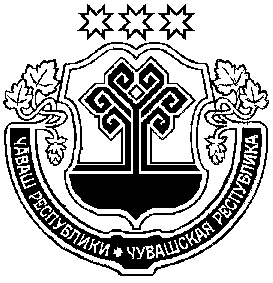 ШУПАШКАР МУНИЦИПАЛЛЁ ОКРУГ,Н АДМИНИСТРАЦИЙ,ЙЫШЁНУК\ке= поселок.ЧУВАШСКАЯ РЕСПУБЛИКААДМИНИСТРАЦИЯ  ЧЕБОКСАРСКОГО МУНИЦИПАЛЬНОГО ОКРУГАПОСТАНОВЛЕНИЕпоселок КугесиОб утверждении муниципальной программы администрации     Чебоксарского муниципального округа Чувашской Республики  «Модернизация и развитие сферы жилищно-коммунального хозяйства» на 2023-2035 гг.Глава Чебоксарского муниципальногоокруга Чувашской Республики                                                                                              Н.Е. Хорасёв         Ответственный исполнитель муниципальной программыОтдел жилищно-коммунального хозяйства управления благоустройства и развития территорий Чебоксарского муниципального округа Чувашской Республики Соисполнители муниципальной программыТерриториальные отделы управления благоустройства и развития территорий Чебоксарского муниципального округа Чувашской Республики;Отдел градостроительства, архитектуры, транспорта и дорожного хозяйства Чебоксарского муниципального округа Чувашской Республики;Управление образования, спорта и молодежной политики Чебоксарского муниципального округа Чувашской РеспубликиПодпрограммы муниципальной программы (программы)«Модернизация коммунальной инфраструктуры на территории Чувашской Республики»;«Газификация Чебоксарского муниципального округа Чувашской Республики»;«Развитие систем коммунальной инфраструктуры и объектов, используемых для очистки сточных вод»;«Строительство и реконструкция (модернизация) объектов питьевого водоснабжения и водоподготовки с учетом оценки качества и безопасности питьевой воды»Цели муниципальной программыСоздание условий для приведения коммунальной инфраструктуры в соответствие со стандартами качества, обеспечивающими комфортные и безопасные условия проживания населения;повышение надежности функционирования газотранспортной системы населенных пунктов;обеспечение населения питьевой водой, соответствующей требованиям безопасности и безвредности, установленным санитарно-эпидемиологическими правилами, в объеме, достаточном для жизнедеятельности, улучшение на этой основе состояния здоровья жителей и социально-экологической обстановки на территории Чебоксарского муниципального округа Чувашской РеспубликиЗадачи муниципальной программыПовышение уровня газификации жилищно-коммунального хозяйства, повышение качества питьевого водоснабжения и надежности систем водоснабжения в населенных пунктах Чебоксарского муниципального округаЦелевые индикаторы и показатели муниципальной программыКоличество многоквартирных домов, в которых проведен капитальный ремонт;Количество приобретенных контейнеров для складирования твердых коммунальных отходов;Строительство газопроводов;Удельный вес проб воды из источников питьевого централизованного водоснабжения, не отвечающей гигиеническим нормативам по санитарно-химическим показателям;Удельный вес проб воды, отбор которых произведен из водопроводной сети и которые не отвечают гигиеническим нормативам по микробиологическим показателям;Доля населения Чебоксарского муниципального округа Чувашской Республики, обеспеченного качественной питьевой водой из систем централизованного водоснабжения;Доля объема сточных вод, пропущенных через очистные сооружения, в общем объеме сточных вод;Количество капитально отремонтированных источников водоснабжения (водонапорных башен и водозаборных скважин) в населенных пунктах;Количество семей, которым оказана государственная поддержка при переводе жилого помещения в многоквартирном доме с централизованного на индивидуальное отоплениеСроки и этапы реализации муниципальной программы2023 - 2035, в том числе:1 этап - 2023 - 2025 годы;2 этап - 2026 - 2030 годы;3 этап - 2031 - 2035 годыОбъемы финансирования муниципальной программы с разбивкой по годам реализации программыобщий объем финансирования муниципальной программы составляет 553 271,64 тыс. рублей, в том числе:1 этап – 155 174,64 тыс. рублей, в том числе:в 2023 году – 76 553,65 тыс. рублей; в 2024 году – 38 811,29 тыс. рублей;в 2025 году – 39 809,70 тыс. рублей;2 этап – 199 048,50 тыс. рублей;3 этап - 199 048,50  тыс. рублей,из них:средства федерального бюджета Чувашской Республики –            0,00 тыс. рублей, в том числе:1 этап – 0,00 тыс. рублей, в том числе:в 2023 году - 0,00 тыс. рублей;в 2024 году - 0,00 тыс. рублей;в 2025 году - 0,00 тыс. рублей;2 этап – 0,00 тыс. рублей;3 этап - 0,00  тыс. рублей,из них:средства республиканского бюджета Чувашской Республики -  0,00 тыс. рублей, в том числе:1 этап – 0,00 тыс. рублей, в том числе:в 2023 году - 0,00 тыс. рублей;в 2024 году - 0,00 тыс. рублей;в 2025 году - 0,00 тыс. рублей;2 этап - 0,00 тыс. рублей;3 этап - 0,00 тыс. рублей;средства бюджета Чебоксарского муниципального округа – 553 271,64 тыс. рублей, в том числе:1 этап – 155 174,64 тыс. рублей, в том числе:в 2023 году – 76 553,65 тыс. рублей; в 2024 году – 38 811,29 тыс. рублей;в 2025 году – 39 809,70 тыс. рублей;2 этап – 199 048,50 тыс. рублей;3 этап - 199 048,50  тыс. рублейОжидаемые результаты реализации муниципальной программыреализация муниципальной программы обеспечит:повышение качества жизни населения Чебоксарского муниципального округа№ ппЦелевой показатель (индикатор) (наименование)Единица измеренияЗначения целевых показателей (индикаторов)Значения целевых показателей (индикаторов)Значения целевых показателей (индикаторов)Значения целевых показателей (индикаторов)Значения целевых показателей (индикаторов)№ ппЦелевой показатель (индикатор) (наименование)Единица измерения2023 г.2024 г.2025 г.2030 г.2035 г.123456781Удовлетворенность граждан качеством жилищно-коммунальных услугпроцентов93959596972Доля населения, обеспеченного качественной питьевой водой из систем централизованного водоснабженияпроцентов95,595,596,598100Подпрограмма «Модернизация коммунальной инфраструктуры на территории Чувашской Республики»Подпрограмма «Модернизация коммунальной инфраструктуры на территории Чувашской Республики»Подпрограмма «Модернизация коммунальной инфраструктуры на территории Чувашской Республики»Подпрограмма «Модернизация коммунальной инфраструктуры на территории Чувашской Республики»Подпрограмма «Модернизация коммунальной инфраструктуры на территории Чувашской Республики»Подпрограмма «Модернизация коммунальной инфраструктуры на территории Чувашской Республики»Подпрограмма «Модернизация коммунальной инфраструктуры на территории Чувашской Республики»Подпрограмма «Модернизация коммунальной инфраструктуры на территории Чувашской Республики»1Количество многоквартирных домов, в которых проведен капитальный ремонтединиц15212575752Количество приобретенных контейнеров для складирования твердых коммунальных отходовединиц000003Количество семей, которым оказана государственная поддержка при переводе жилого помещения в многоквартирном доме с централизованного на индивидуальное отоплениесемей00000Подпрограмма«Газификация Чебоксарского муниципального округа Чувашской Республики»Подпрограмма«Газификация Чебоксарского муниципального округа Чувашской Республики»Подпрограмма«Газификация Чебоксарского муниципального округа Чувашской Республики»Подпрограмма«Газификация Чебоксарского муниципального округа Чувашской Республики»Подпрограмма«Газификация Чебоксарского муниципального округа Чувашской Республики»Подпрограмма«Газификация Чебоксарского муниципального округа Чувашской Республики»Подпрограмма«Газификация Чебоксарского муниципального округа Чувашской Республики»Подпрограмма«Газификация Чебоксарского муниципального округа Чувашской Республики»1Строительство газопроводовкм00000Подпрограмма«Развитие систем коммунальной инфраструктуры и объектов, используемых для очистки сточных вод»Подпрограмма«Развитие систем коммунальной инфраструктуры и объектов, используемых для очистки сточных вод»Подпрограмма«Развитие систем коммунальной инфраструктуры и объектов, используемых для очистки сточных вод»Подпрограмма«Развитие систем коммунальной инфраструктуры и объектов, используемых для очистки сточных вод»Подпрограмма«Развитие систем коммунальной инфраструктуры и объектов, используемых для очистки сточных вод»Подпрограмма«Развитие систем коммунальной инфраструктуры и объектов, используемых для очистки сточных вод»Подпрограмма«Развитие систем коммунальной инфраструктуры и объектов, используемых для очистки сточных вод»Подпрограмма«Развитие систем коммунальной инфраструктуры и объектов, используемых для очистки сточных вод»1Удельный вес проб воды из источников питьевого централизованного водоснабжения, не отвечающей гигиеническим нормативам по санитарно-химическим показателямпроцентов2018161082Удельный вес проб воды, отбор которых произведен из водопроводной сети и которые не отвечают гигиеническим нормативам по микробиологическим показателямпроцентов1086423Доля объема сточных вод, пропущенных через очистные сооружения, в общем объеме сточных водпроцентов747578,585954Количество капитально отремонтированных источников водоснабжения (водонапорных башен и водозаборных скважин) в населенных пунктахединиц120000Подпрограмма «Строительство и реконструкция (модернизация) объектов питьевого водоснабжения и водоподготовки с учетом оценки качества и безопасности питьевой воды»Подпрограмма «Строительство и реконструкция (модернизация) объектов питьевого водоснабжения и водоподготовки с учетом оценки качества и безопасности питьевой воды»Подпрограмма «Строительство и реконструкция (модернизация) объектов питьевого водоснабжения и водоподготовки с учетом оценки качества и безопасности питьевой воды»Подпрограмма «Строительство и реконструкция (модернизация) объектов питьевого водоснабжения и водоподготовки с учетом оценки качества и безопасности питьевой воды»Подпрограмма «Строительство и реконструкция (модернизация) объектов питьевого водоснабжения и водоподготовки с учетом оценки качества и безопасности питьевой воды»Подпрограмма «Строительство и реконструкция (модернизация) объектов питьевого водоснабжения и водоподготовки с учетом оценки качества и безопасности питьевой воды»Подпрограмма «Строительство и реконструкция (модернизация) объектов питьевого водоснабжения и водоподготовки с учетом оценки качества и безопасности питьевой воды»Подпрограмма «Строительство и реконструкция (модернизация) объектов питьевого водоснабжения и водоподготовки с учетом оценки качества и безопасности питьевой воды»1Доля населения Чебоксарского муниципального округа  Чувашской Республики, обеспеченного качественной питьевой водой из систем централизованного водоснабженияпроцентов95,595,596,598100СтатусНаименование муниципальной программы Чебоксарского муниципального округа, подпрограммы муниципальной  программы Чебоксарского муниципального округа (основного мероприятия)Код бюджетной классификацииКод бюджетной классификацииИсточники финансированияРасходы по годам, тыс. рублей                      Расходы по годам, тыс. рублей                      Расходы по годам, тыс. рублей                      Расходы по годам, тыс. рублей                      Расходы по годам, тыс. рублей                      СтатусНаименование муниципальной программы Чебоксарского муниципального округа, подпрограммы муниципальной  программы Чебоксарского муниципального округа (основного мероприятия)главный распорядитель бюджетных средствцелевая статья расходовИсточники финансирования2023202420252026 -20302031 -203512345678910Муниципальная программа Чувашской Республики«Модернизация и развитие сферы жилищно-коммунального хозяйства»xА100000000Всего76 553,6538 811,2939 809,70199 048,50199 048,50Муниципальная программа Чувашской Республики«Модернизация и развитие сферы жилищно-коммунального хозяйства»xxфедеральный бюджет0,000,000,000,000,00Муниципальная программа Чувашской Республики«Модернизация и развитие сферы жилищно-коммунального хозяйства»xxреспубликанский бюджет Чувашской Республики0,000,000,000,000,00Муниципальная программа Чувашской Республики«Модернизация и развитие сферы жилищно-коммунального хозяйства»xА100000000местный бюджет76 553,6538 811,2939 809,70199 048,50199 048,50Подпрограмма«Модернизация коммунальной инфраструктуры на территории Чувашской Республики»хА110000000Всего25 032,4021 675,0021 675,00108 375,00108 375,00Подпрограмма«Модернизация коммунальной инфраструктуры на территории Чувашской Республики»xxфедеральный бюджет0,000,000,000,000,00Подпрограмма«Модернизация коммунальной инфраструктуры на территории Чувашской Республики»xxреспубликанский бюджет Чувашской Республики0,000,000,000,000,00Подпрограмма«Модернизация коммунальной инфраструктуры на территории Чувашской Республики»xА110000000местный бюджет25 032,4021 675,0021 675,00108 375,00108 375,00Основное мероприятие 1Обеспечение качества жилищно-коммунальных услугxА110100000Всего22 228,9018 871,5018 871,5094 357,5094 357,50Основное мероприятие 1Обеспечение качества жилищно-коммунальных услугxxфедеральный бюджет0,000,000,000,000,00Основное мероприятие 1Обеспечение качества жилищно-коммунальных услугxxреспубликанский бюджет Чувашской Республики0,000,000,000,000,00Основное мероприятие 1Обеспечение качества жилищно-коммунальных услугxА110100000местный бюджет22 228,9018 871,5018 871,5094 357,5094 357,50Основное мероприятие 2Улучшение потребительских и эксплуатационных характеристик жилищного фонда, обеспечивающих гражданам безопасные и комфортные условия проживанияхА110300000Всего2 803,502 803,52 803,514 017,5014 017,50Основное мероприятие 2Улучшение потребительских и эксплуатационных характеристик жилищного фонда, обеспечивающих гражданам безопасные и комфортные условия проживанияxxфедеральный бюджет0,000,000,000,000,00Основное мероприятие 2Улучшение потребительских и эксплуатационных характеристик жилищного фонда, обеспечивающих гражданам безопасные и комфортные условия проживанияxxреспубликанский бюджет Чувашской Республики0,000,000,000,000,00Основное мероприятие 2Улучшение потребительских и эксплуатационных характеристик жилищного фонда, обеспечивающих гражданам безопасные и комфортные условия проживанияxА110300000местный бюджет2 803,502 803,52 803,514 017,5014 017,50ПодпрограммаГазификация Чебоксарского муниципального округа Чувашской Республики xxВсего0,000,000,000,000,00ПодпрограммаГазификация Чебоксарского муниципального округа Чувашской Республики xxфедеральный бюджет0,000,000,000,000,00ПодпрограммаГазификация Чебоксарского муниципального округа Чувашской Республики xxреспубликанский бюджет Чувашской Республики0,000,000,000,000,00ПодпрограммаГазификация Чебоксарского муниципального округа Чувашской Республики xxместный бюджет0,000,000,000,000,00Основное мероприятие 1Газификация населенных пунктов (проектирование, строительство (реконструкция) газопроводных сетей) муниципального образованияxxВсего0,000,000,000,000,00Основное мероприятие 1Газификация населенных пунктов (проектирование, строительство (реконструкция) газопроводных сетей) муниципального образованияxxфедеральный бюджет0,000,000,000,000,00Основное мероприятие 1Газификация населенных пунктов (проектирование, строительство (реконструкция) газопроводных сетей) муниципального образованияxxреспубликанский бюджет Чувашской Республики0,000,000,000,000,00Основное мероприятие 1Газификация населенных пунктов (проектирование, строительство (реконструкция) газопроводных сетей) муниципального образованияxxместный бюджет0,000,000,000,000,00Подпрограмма«Развитие систем коммунальной инфраструктуры и объектов, используемых для очистки сточных вод»xА120000000Всего21824,750,000,000,000,00Подпрограмма«Развитие систем коммунальной инфраструктуры и объектов, используемых для очистки сточных вод»xxфедеральный бюджет0,000,000,000,000,00Подпрограмма«Развитие систем коммунальной инфраструктуры и объектов, используемых для очистки сточных вод»xxреспубликанский бюджет Чувашской Республики0,000,000,000,000,00Подпрограмма«Развитие систем коммунальной инфраструктуры и объектов, используемых для очистки сточных вод»xА120000000местный бюджет21 824,750,000,000,000,00Основное мероприятие 1Развитие систем водоснабжения муниципального образованияxА120100000Всего21 824,750,000,000,000,00Основное мероприятие 1Развитие систем водоснабжения муниципального образованияxxфедеральный бюджет0,000,000,000,000,00Основное мероприятие 1Развитие систем водоснабжения муниципального образованияxxреспубликанский бюджет Чувашской Республики0,000,000,000,000,00Основное мероприятие 1Развитие систем водоснабжения муниципального образованияxА120100000местный бюджет21 824,750,000,000,000,00Подпрограмма«Строительство и реконструкция (модернизация) объектов питьевого водоснабжения и водоподготовки с учетом оценки качества и безопасности питьевой воды»xА130000000Всего29 696,5017 136,2918 134,7090 673,5090 673,50Подпрограмма«Строительство и реконструкция (модернизация) объектов питьевого водоснабжения и водоподготовки с учетом оценки качества и безопасности питьевой воды»xxфедеральный бюджет0,000,000,000,000,00Подпрограмма«Строительство и реконструкция (модернизация) объектов питьевого водоснабжения и водоподготовки с учетом оценки качества и безопасности питьевой воды»xxреспубликанский бюджет Чувашской Республики0,000,000,000,000,00Подпрограмма«Строительство и реконструкция (модернизация) объектов питьевого водоснабжения и водоподготовки с учетом оценки качества и безопасности питьевой воды»xА130000000местный бюджет29 696,5017 136,2918 134,7090 673,5090 673,50Основное мероприятие 1Развитие систем водоснабжения муниципального образованияxА130100000Всего19 948,3015 136,2916 134,7080 673,5080 673,50Основное мероприятие 1Развитие систем водоснабжения муниципального образованияxxфедеральный бюджет0,000,000,000,000,00Основное мероприятие 1Развитие систем водоснабжения муниципального образованияxxреспубликанский бюджет Чувашской Республики0,000,000,000,000,00Основное мероприятие 1Развитие систем водоснабжения муниципального образованияxА130100000местный бюджет19 948,3015 136,2916 134,7080 673,5080 673,50Основное мероприятие 2Водоотведение и очистка бытовых сточных водxА130300000Всего9 748,202 000,002 000,0010 000,0010 000,00Основное мероприятие 2Водоотведение и очистка бытовых сточных водxxфедеральный бюджет0,000,000,000,000,00Основное мероприятие 2Водоотведение и очистка бытовых сточных водxxреспубликанский бюджет Чувашской Республики0,000,000,000,000,00Основное мероприятие 2Водоотведение и очистка бытовых сточных водxА130300000местный бюджет9 748,202 000,002 000,0010 000,0010 000,00Ответственный исполнитель подпрограммыОтдел жилищно-коммунального хозяйства управления благоустройства и развития территорий администрации Чебоксарского муниципального округа Чувашской РеспубликиСоисполнители подпрограммыТерриториальные отделы управления благоустройства и развития территорий Чебоксарского муниципального округа Чувашской Республики;Отдел градостроительства, архитектуры, транспорта и дорожного хозяйства Чебоксарского муниципального округа Чувашской Республики;Управление образования, спорта и молодежной политики Чебоксарского муниципального округа Чувашской РеспубликиЦели подпрограммы (если имеются)приведение коммунальной инфраструктуры в соответствие со стандартами качества, обеспечивающими комфортные и безопасные условия проживания населенияЗадачи подпрограммымодернизация коммунальной инфраструктуры для сокращения будущих расходов на текущий ремонт и экономии энергоресурсов;привлечение частных инвестиций в модернизацию коммунальной инфраструктуры;приобретение контейнеров для складирования твердых коммунальных отходов;перевод жилого помещения в многоквартирном доме с централизованного на индивидуальное отопление.Целевые индикаторы и показатели подпрограммыКоличество многоквартирных домов, в которых проведен капитальный ремонт;Количество приобретенных контейнеров для складирования твердых коммунальных отходов;Количество семей, которым оказана государственная поддержка при переводе жилого помещения в многоквартирном доме с централизованного на индивидуальное отоплениеЭтапы и сроки реализации подпрограммы2023 - 2035 годы, в том числе:1 этап - 2023-2025 годы;2 этап - 2026-2030 годы;3 этап - 2031-2035 годыОбъемы финансирования подпрограммы с разбивкой по годам реализации программыпрогнозируемые объемы финансирования подпрограммы в 2023 - 2035 годах составляют 285 132,40 тыс. рублей, в том числе:в 2023 году – 25 032,40 тыс. рублей;в 2024 году – 21 675,00 тыс. рублей;в 2025 году – 21 675,00 тыс. рублей;в 2026 - 2030 годах – 108 375,00 рублей;в 2031 - 2035 годах – 108 375,00 тыс. рублей;из них средства:республиканского бюджета Чувашской Республики –                 0,00 тыс. рублей, в том числе:в 2023 году - 0,00 тыс. рублей;в 2024 году - 0,00 тыс. рублей;в 2025 году - 0,00 тыс. рублей;в 2026 - 2030 годах - 0,00 тыс. рублей;в 2031 - 2035 годах - 0,00 тыс. рублей;местных бюджетов – 285 132,40 тыс. рублей, в том числе:в 2023 году – 25 032,40 тыс. рублей;в 2024 году – 21 675,00 тыс. рублей;в 2025 году – 21 675,00 тыс. рублей;в 2026 - 2030 годах 108 375,00 тыс. рублей;в 2031 - 2035 годах - 108 375,00 тыс. рублей;Объем финансирования подпрограммы подлежит ежегодному уточнению исходя из реальных возможностей бюджетов всех уровней;Ожидаемые результаты реализации подпрограммыреализация подпрограммы должна обеспечить:привлечение инвестиций в коммунальную инфраструктуру;улучшение потребительских и эксплуатационных характеристик жилищного фонда. № п\пЦелевой индикатор и показатель (наименование)Единица измеренияЗначения показателейЗначения показателейЗначения показателейЗначения показателейЗначения показателей № п\пЦелевой индикатор и показатель (наименование)Единица измерения2023 г.2024  г.2025 г.2025- 2030 гг.2031- 2035 гг.123456781Количество многоквартирных домов, в которых проведен капитальный ремонт;единиц15212575752Количество приобретенных контейнеров для складирования твердых коммунальных отходов;единиц000003Перевод жилого помещения в многоквартирном доме с централизованного на индивидуальное отопление.семей00000СтатусНаименование муниципальной программы Чебоксарского муниципального округа, подпрограммы муниципальной  программы Чебоксарского муниципального округа (основного мероприятия)Задача подпрограммы муниципальной программыКод бюджетной классификацииКод бюджетной классификацииКод бюджетной классификацииКод бюджетной классификацииИсточники финансированияОбъем финансирования по годам, тыс. рублейОбъем финансирования по годам, тыс. рублейОбъем финансирования по годам, тыс. рублейОбъем финансирования по годам, тыс. рублейОбъем финансирования по годам, тыс. рублейСтатусНаименование муниципальной программы Чебоксарского муниципального округа, подпрограммы муниципальной  программы Чебоксарского муниципального округа (основного мероприятия)Задача подпрограммы муниципальной программыОтветственный исполнитель, соисполнители, участникиглавный распорядитель бюджетных средствраздел, подразделцелевая статья расходовгруппа (подгруппа) вида расходовИсточники финансирования2023202420252026 -  20302031 - 20351234567891011121314Подпрограмма«Модернизация коммунальной инфраструктуры на территории Чувашской Республики»Модернизация коммунальной инфраструктуры для сокращения будущих расходов на текущий ремонт и экономии энергоресурсовОтдел жилищно-коммунального хозяйства управления благоустройства и развития территорий администрации Чебоксарского муниципального округа Чувашской Республики;Территориальные отделы управления благоустройства и развития территорий Чебоксарского муниципального округа Чувашской Республики;Отдел градостроительства, архитектуры, транспорта и дорожного хозяйства Чебоксарского муниципального округа Чувашской Республики;Управление образования, спорта и молодежной политики Чебоксарского муниципального округа Чувашской РеспубликиххА110000000xВсего25 032,4021 675,0021 675,00108 375,00108 375,00Подпрограмма«Модернизация коммунальной инфраструктуры на территории Чувашской Республики»Модернизация коммунальной инфраструктуры для сокращения будущих расходов на текущий ремонт и экономии энергоресурсовОтдел жилищно-коммунального хозяйства управления благоустройства и развития территорий администрации Чебоксарского муниципального округа Чувашской Республики;Территориальные отделы управления благоустройства и развития территорий Чебоксарского муниципального округа Чувашской Республики;Отдел градостроительства, архитектуры, транспорта и дорожного хозяйства Чебоксарского муниципального округа Чувашской Республики;Управление образования, спорта и молодежной политики Чебоксарского муниципального округа Чувашской Республикиххxxфедеральный бюджет0,000,000,000,000,00Подпрограмма«Модернизация коммунальной инфраструктуры на территории Чувашской Республики»Модернизация коммунальной инфраструктуры для сокращения будущих расходов на текущий ремонт и экономии энергоресурсовОтдел жилищно-коммунального хозяйства управления благоустройства и развития территорий администрации Чебоксарского муниципального округа Чувашской Республики;Территориальные отделы управления благоустройства и развития территорий Чебоксарского муниципального округа Чувашской Республики;Отдел градостроительства, архитектуры, транспорта и дорожного хозяйства Чебоксарского муниципального округа Чувашской Республики;Управление образования, спорта и молодежной политики Чебоксарского муниципального округа Чувашской Республикиххxxреспубликанский бюджет Чувашской Республики0,000,000,000,000,00Подпрограмма«Модернизация коммунальной инфраструктуры на территории Чувашской Республики»Модернизация коммунальной инфраструктуры для сокращения будущих расходов на текущий ремонт и экономии энергоресурсовОтдел жилищно-коммунального хозяйства управления благоустройства и развития территорий администрации Чебоксарского муниципального округа Чувашской Республики;Территориальные отделы управления благоустройства и развития территорий Чебоксарского муниципального округа Чувашской Республики;Отдел градостроительства, архитектуры, транспорта и дорожного хозяйства Чебоксарского муниципального округа Чувашской Республики;Управление образования, спорта и молодежной политики Чебоксарского муниципального округа Чувашской РеспубликиххА110000000xместные бюджеты25 032,4021 675,0021 675,00108 375,00108 375,00Основное мероприятие 1Обеспечение качества жилищно-коммунальных услугМодернизация коммунальной инфраструктуры для сокращения будущих расходов на текущий ремонт и экономии энергоресурсовОтдел жилищно-коммунального хозяйства управления благоустройства и развития территорий администрации Чебоксарского муниципального округа Чувашской Республики;Территориальные отделы управления благоустройства и развития территорий Чебоксарского муниципального округа Чувашской Республики;Отдел градостроительства, архитектуры, транспорта и дорожного хозяйства Чебоксарского муниципального округа Чувашской Республики;Управление образования, спорта и молодежной политики Чебоксарского муниципального округа Чувашской РеспубликиххА110100000xВсего22 228,9018 871,5018 871,5094 357,5094 357,50Основное мероприятие 1Обеспечение качества жилищно-коммунальных услугМодернизация коммунальной инфраструктуры для сокращения будущих расходов на текущий ремонт и экономии энергоресурсовОтдел жилищно-коммунального хозяйства управления благоустройства и развития территорий администрации Чебоксарского муниципального округа Чувашской Республики;Территориальные отделы управления благоустройства и развития территорий Чебоксарского муниципального округа Чувашской Республики;Отдел градостроительства, архитектуры, транспорта и дорожного хозяйства Чебоксарского муниципального округа Чувашской Республики;Управление образования, спорта и молодежной политики Чебоксарского муниципального округа Чувашской Республикиххxxфедеральный бюджет0,000,000,000,000,00Основное мероприятие 1Обеспечение качества жилищно-коммунальных услугМодернизация коммунальной инфраструктуры для сокращения будущих расходов на текущий ремонт и экономии энергоресурсовОтдел жилищно-коммунального хозяйства управления благоустройства и развития территорий администрации Чебоксарского муниципального округа Чувашской Республики;Территориальные отделы управления благоустройства и развития территорий Чебоксарского муниципального округа Чувашской Республики;Отдел градостроительства, архитектуры, транспорта и дорожного хозяйства Чебоксарского муниципального округа Чувашской Республики;Управление образования, спорта и молодежной политики Чебоксарского муниципального округа Чувашской Республикиххxxреспубликанский бюджет Чувашской Республики0,000,000,000,000,00Основное мероприятие 1Обеспечение качества жилищно-коммунальных услугМодернизация коммунальной инфраструктуры для сокращения будущих расходов на текущий ремонт и экономии энергоресурсовОтдел жилищно-коммунального хозяйства управления благоустройства и развития территорий администрации Чебоксарского муниципального округа Чувашской Республики;Территориальные отделы управления благоустройства и развития территорий Чебоксарского муниципального округа Чувашской Республики;Отдел градостроительства, архитектуры, транспорта и дорожного хозяйства Чебоксарского муниципального округа Чувашской Республики;Управление образования, спорта и молодежной политики Чебоксарского муниципального округа Чувашской РеспубликиххА110100000xместные бюджеты22 228,918 871,5018 871,5094 357,5094 357,50Мероприятие 1.1Осуществление функций по использованию объектов коммунального хозяйства муниципальных образований, содержание объектов коммунального хозяйстваМодернизация коммунальной инфраструктуры для сокращения будущих расходов на текущий ремонт и экономии энергоресурсовОтдел жилищно-коммунального хозяйства управления благоустройства и развития территорий администрации Чебоксарского муниципального округа Чувашской Республики;Территориальные отделы управления благоустройства и развития территорий Чебоксарского муниципального округа Чувашской Республики;Отдел градостроительства, архитектуры, транспорта и дорожного хозяйства Чебоксарского муниципального округа Чувашской Республики;Управление образования, спорта и молодежной политики Чебоксарского муниципального округа Чувашской РеспубликиххххВсего11 228,9011 871,5011 871,5059 357,5059 357,50Мероприятие 1.1Осуществление функций по использованию объектов коммунального хозяйства муниципальных образований, содержание объектов коммунального хозяйстваМодернизация коммунальной инфраструктуры для сокращения будущих расходов на текущий ремонт и экономии энергоресурсовОтдел жилищно-коммунального хозяйства управления благоустройства и развития территорий администрации Чебоксарского муниципального округа Чувашской Республики;Территориальные отделы управления благоустройства и развития территорий Чебоксарского муниципального округа Чувашской Республики;Отдел градостроительства, архитектуры, транспорта и дорожного хозяйства Чебоксарского муниципального округа Чувашской Республики;Управление образования, спорта и молодежной политики Чебоксарского муниципального округа Чувашской Республикиххххфедеральный бюджет0,000,000,000,000,00Мероприятие 1.1Осуществление функций по использованию объектов коммунального хозяйства муниципальных образований, содержание объектов коммунального хозяйстваМодернизация коммунальной инфраструктуры для сокращения будущих расходов на текущий ремонт и экономии энергоресурсовОтдел жилищно-коммунального хозяйства управления благоустройства и развития территорий администрации Чебоксарского муниципального округа Чувашской Республики;Территориальные отделы управления благоустройства и развития территорий Чебоксарского муниципального округа Чувашской Республики;Отдел градостроительства, архитектуры, транспорта и дорожного хозяйства Чебоксарского муниципального округа Чувашской Республики;Управление образования, спорта и молодежной политики Чебоксарского муниципального округа Чувашской Республикиххххреспубликанский бюджет Чувашской Республики0,000,000,000,000,00Мероприятие 1.1Осуществление функций по использованию объектов коммунального хозяйства муниципальных образований, содержание объектов коммунального хозяйстваМодернизация коммунальной инфраструктуры для сокращения будущих расходов на текущий ремонт и экономии энергоресурсовОтдел жилищно-коммунального хозяйства управления благоустройства и развития территорий администрации Чебоксарского муниципального округа Чувашской Республики;Территориальные отделы управления благоустройства и развития территорий Чебоксарского муниципального округа Чувашской Республики;Отдел градостроительства, архитектуры, транспорта и дорожного хозяйства Чебоксарского муниципального округа Чувашской Республики;Управление образования, спорта и молодежной политики Чебоксарского муниципального округа Чувашской Республики9740701А110170230610местные бюджеты1 842,001 842,001 842,009 210,009 210,00Мероприятие 1.1Осуществление функций по использованию объектов коммунального хозяйства муниципальных образований, содержание объектов коммунального хозяйстваМодернизация коммунальной инфраструктуры для сокращения будущих расходов на текущий ремонт и экономии энергоресурсовОтдел жилищно-коммунального хозяйства управления благоустройства и развития территорий администрации Чебоксарского муниципального округа Чувашской Республики;Территориальные отделы управления благоустройства и развития территорий Чебоксарского муниципального округа Чувашской Республики;Отдел градостроительства, архитектуры, транспорта и дорожного хозяйства Чебоксарского муниципального округа Чувашской Республики;Управление образования, спорта и молодежной политики Чебоксарского муниципального округа Чувашской Республики9740702А110170230610местные бюджеты3 472,003 472,003 472,0017 360,0017 360,00Мероприятие 1.1Осуществление функций по использованию объектов коммунального хозяйства муниципальных образований, содержание объектов коммунального хозяйстваМодернизация коммунальной инфраструктуры для сокращения будущих расходов на текущий ремонт и экономии энергоресурсовОтдел жилищно-коммунального хозяйства управления благоустройства и развития территорий администрации Чебоксарского муниципального округа Чувашской Республики;Территориальные отделы управления благоустройства и развития территорий Чебоксарского муниципального округа Чувашской Республики;Отдел градостроительства, архитектуры, транспорта и дорожного хозяйства Чебоксарского муниципального округа Чувашской Республики;Управление образования, спорта и молодежной политики Чебоксарского муниципального округа Чувашской Республики9740703А110170230620местные бюджеты78,0078,0078,00390,00390,00Мероприятие 1.1Осуществление функций по использованию объектов коммунального хозяйства муниципальных образований, содержание объектов коммунального хозяйстваМодернизация коммунальной инфраструктуры для сокращения будущих расходов на текущий ремонт и экономии энергоресурсовОтдел жилищно-коммунального хозяйства управления благоустройства и развития территорий администрации Чебоксарского муниципального округа Чувашской Республики;Территориальные отделы управления благоустройства и развития территорий Чебоксарского муниципального округа Чувашской Республики;Отдел градостроительства, архитектуры, транспорта и дорожного хозяйства Чебоксарского муниципального округа Чувашской Республики;Управление образования, спорта и молодежной политики Чебоксарского муниципального округа Чувашской Республики9741101А110170230620местные бюджеты361,00361,00361,001 805,001 805,00Мероприятие 1.1Осуществление функций по использованию объектов коммунального хозяйства муниципальных образований, содержание объектов коммунального хозяйстваМодернизация коммунальной инфраструктуры для сокращения будущих расходов на текущий ремонт и экономии энергоресурсовОтдел жилищно-коммунального хозяйства управления благоустройства и развития территорий администрации Чебоксарского муниципального округа Чувашской Республики;Территориальные отделы управления благоустройства и развития территорий Чебоксарского муниципального округа Чувашской Республики;Отдел градостроительства, архитектуры, транспорта и дорожного хозяйства Чебоксарского муниципального округа Чувашской Республики;Управление образования, спорта и молодежной политики Чебоксарского муниципального округа Чувашской Республики9940502А110170230240местные бюджеты5 357,406 000,006 000,0030 000,0030 000,00Мероприятие 1.1Осуществление функций по использованию объектов коммунального хозяйства муниципальных образований, содержание объектов коммунального хозяйстваМодернизация коммунальной инфраструктуры для сокращения будущих расходов на текущий ремонт и экономии энергоресурсовОтдел жилищно-коммунального хозяйства управления благоустройства и развития территорий администрации Чебоксарского муниципального округа Чувашской Республики;Территориальные отделы управления благоустройства и развития территорий Чебоксарского муниципального округа Чувашской Республики;Отдел градостроительства, архитектуры, транспорта и дорожного хозяйства Чебоксарского муниципального округа Чувашской Республики;Управление образования, спорта и молодежной политики Чебоксарского муниципального округа Чувашской Республики9940502А110170230850местные бюджеты118,5118,50118,50592,50592,50Мероприятие 1.2Капитальный и текущий ремонт, модернизация котельных с использованием энергоэффективного оборудования, замена неэффективных отопительных котлов в индивидуальных системах отопления зданий, строений, сооруженийМодернизация коммунальной инфраструктуры для сокращения будущих расходов на текущий ремонт и экономии энергоресурсовОтдел жилищно-коммунального хозяйства управления благоустройства и развития территорий администрации Чебоксарского муниципального округа Чувашской Республики;Территориальные отделы управления благоустройства и развития территорий Чебоксарского муниципального округа Чувашской Республики;Отдел градостроительства, архитектуры, транспорта и дорожного хозяйства Чебоксарского муниципального округа Чувашской Республики;Управление образования, спорта и молодежной политики Чебоксарского муниципального округа Чувашской Республики9940502А110172900240Всего1 700,001 700,001 700,005 100,005 100,00Мероприятие 1.2Капитальный и текущий ремонт, модернизация котельных с использованием энергоэффективного оборудования, замена неэффективных отопительных котлов в индивидуальных системах отопления зданий, строений, сооруженийМодернизация коммунальной инфраструктуры для сокращения будущих расходов на текущий ремонт и экономии энергоресурсовОтдел жилищно-коммунального хозяйства управления благоустройства и развития территорий администрации Чебоксарского муниципального округа Чувашской Республики;Территориальные отделы управления благоустройства и развития территорий Чебоксарского муниципального округа Чувашской Республики;Отдел градостроительства, архитектуры, транспорта и дорожного хозяйства Чебоксарского муниципального округа Чувашской Республики;Управление образования, спорта и молодежной политики Чебоксарского муниципального округа Чувашской Республикиххххфедеральный бюджет0,000,000,000,000,00Мероприятие 1.2Капитальный и текущий ремонт, модернизация котельных с использованием энергоэффективного оборудования, замена неэффективных отопительных котлов в индивидуальных системах отопления зданий, строений, сооруженийМодернизация коммунальной инфраструктуры для сокращения будущих расходов на текущий ремонт и экономии энергоресурсовОтдел жилищно-коммунального хозяйства управления благоустройства и развития территорий администрации Чебоксарского муниципального округа Чувашской Республики;Территориальные отделы управления благоустройства и развития территорий Чебоксарского муниципального округа Чувашской Республики;Отдел градостроительства, архитектуры, транспорта и дорожного хозяйства Чебоксарского муниципального округа Чувашской Республики;Управление образования, спорта и молодежной политики Чебоксарского муниципального округа Чувашской Республикиххххреспубликанский бюджет Чувашской Республики0,000,000,000,000,00Мероприятие 1.2Капитальный и текущий ремонт, модернизация котельных с использованием энергоэффективного оборудования, замена неэффективных отопительных котлов в индивидуальных системах отопления зданий, строений, сооруженийМодернизация коммунальной инфраструктуры для сокращения будущих расходов на текущий ремонт и экономии энергоресурсовОтдел жилищно-коммунального хозяйства управления благоустройства и развития территорий администрации Чебоксарского муниципального округа Чувашской Республики;Территориальные отделы управления благоустройства и развития территорий Чебоксарского муниципального округа Чувашской Республики;Отдел градостроительства, архитектуры, транспорта и дорожного хозяйства Чебоксарского муниципального округа Чувашской Республики;Управление образования, спорта и молодежной политики Чебоксарского муниципального округа Чувашской Республики9940502А110172900240местные бюджеты1 700,001 700,001 700,005 100,005 100,00Мероприятие 1.3Капитальный и текущий ремонт инженерно-коммуникационных сетей муниципального образования Модернизация коммунальной инфраструктуры для сокращения будущих расходов на текущий ремонт и экономии энергоресурсовОтдел жилищно-коммунального хозяйства управления благоустройства и развития территорий администрации Чебоксарского муниципального округа Чувашской Республики;Территориальные отделы управления благоустройства и развития территорий Чебоксарского муниципального округа Чувашской Республики;Отдел градостроительства, архитектуры, транспорта и дорожного хозяйства Чебоксарского муниципального округа Чувашской Республики;Управление образования, спорта и молодежной политики Чебоксарского муниципального округа Чувашской Республики9940502А110170460240Всего9 000,005 000,005 000,0025 000,0025 000,00Мероприятие 1.3Капитальный и текущий ремонт инженерно-коммуникационных сетей муниципального образования Модернизация коммунальной инфраструктуры для сокращения будущих расходов на текущий ремонт и экономии энергоресурсовОтдел жилищно-коммунального хозяйства управления благоустройства и развития территорий администрации Чебоксарского муниципального округа Чувашской Республики;Территориальные отделы управления благоустройства и развития территорий Чебоксарского муниципального округа Чувашской Республики;Отдел градостроительства, архитектуры, транспорта и дорожного хозяйства Чебоксарского муниципального округа Чувашской Республики;Управление образования, спорта и молодежной политики Чебоксарского муниципального округа Чувашской Республикиххххфедеральный бюджет0,000,000,000,000,00Мероприятие 1.3Капитальный и текущий ремонт инженерно-коммуникационных сетей муниципального образования Модернизация коммунальной инфраструктуры для сокращения будущих расходов на текущий ремонт и экономии энергоресурсовОтдел жилищно-коммунального хозяйства управления благоустройства и развития территорий администрации Чебоксарского муниципального округа Чувашской Республики;Территориальные отделы управления благоустройства и развития территорий Чебоксарского муниципального округа Чувашской Республики;Отдел градостроительства, архитектуры, транспорта и дорожного хозяйства Чебоксарского муниципального округа Чувашской Республики;Управление образования, спорта и молодежной политики Чебоксарского муниципального округа Чувашской Республикиххххреспубликанский бюджет Чувашской Республики0,000,000,000,000,00Мероприятие 1.3Капитальный и текущий ремонт инженерно-коммуникационных сетей муниципального образования Модернизация коммунальной инфраструктуры для сокращения будущих расходов на текущий ремонт и экономии энергоресурсовОтдел жилищно-коммунального хозяйства управления благоустройства и развития территорий администрации Чебоксарского муниципального округа Чувашской Республики;Территориальные отделы управления благоустройства и развития территорий Чебоксарского муниципального округа Чувашской Республики;Отдел градостроительства, архитектуры, транспорта и дорожного хозяйства Чебоксарского муниципального округа Чувашской Республики;Управление образования, спорта и молодежной политики Чебоксарского муниципального округа Чувашской Республики9940502А110170460240местные бюджеты9 000,005 000,005 000,0025 000,0025 000,00Мероприятие 1.4Строительство (реконструкция) котельных, инженерных етей муниципальных образованийМодернизация коммунальной инфраструктуры для сокращения будущих расходов на текущий ремонт и экономии энергоресурсовОтдел жилищно-коммунального хозяйства управления благоустройства и развития территорий администрации Чебоксарского муниципального округа Чувашской Республики;Территориальные отделы управления благоустройства и развития территорий Чебоксарского муниципального округа Чувашской Республики;Отдел градостроительства, архитектуры, транспорта и дорожного хозяйства Чебоксарского муниципального округа Чувашской Республики;Управление образования, спорта и молодежной политики Чебоксарского муниципального округа Чувашской Республики9940502А110172930240Всего300,00300,00300,001 500,001 500,00Мероприятие 1.4Строительство (реконструкция) котельных, инженерных етей муниципальных образованийМодернизация коммунальной инфраструктуры для сокращения будущих расходов на текущий ремонт и экономии энергоресурсовОтдел жилищно-коммунального хозяйства управления благоустройства и развития территорий администрации Чебоксарского муниципального округа Чувашской Республики;Территориальные отделы управления благоустройства и развития территорий Чебоксарского муниципального округа Чувашской Республики;Отдел градостроительства, архитектуры, транспорта и дорожного хозяйства Чебоксарского муниципального округа Чувашской Республики;Управление образования, спорта и молодежной политики Чебоксарского муниципального округа Чувашской Республикиххххфедеральный бюджет0,000,000,000,000,00Мероприятие 1.4Строительство (реконструкция) котельных, инженерных етей муниципальных образованийМодернизация коммунальной инфраструктуры для сокращения будущих расходов на текущий ремонт и экономии энергоресурсовОтдел жилищно-коммунального хозяйства управления благоустройства и развития территорий администрации Чебоксарского муниципального округа Чувашской Республики;Территориальные отделы управления благоустройства и развития территорий Чебоксарского муниципального округа Чувашской Республики;Отдел градостроительства, архитектуры, транспорта и дорожного хозяйства Чебоксарского муниципального округа Чувашской Республики;Управление образования, спорта и молодежной политики Чебоксарского муниципального округа Чувашской Республикиххххреспубликанский бюджет Чувашской Республики0,000,000,000,000,00Мероприятие 1.4Строительство (реконструкция) котельных, инженерных етей муниципальных образованийМодернизация коммунальной инфраструктуры для сокращения будущих расходов на текущий ремонт и экономии энергоресурсовОтдел жилищно-коммунального хозяйства управления благоустройства и развития территорий администрации Чебоксарского муниципального округа Чувашской Республики;Территориальные отделы управления благоустройства и развития территорий Чебоксарского муниципального округа Чувашской Республики;Отдел градостроительства, архитектуры, транспорта и дорожного хозяйства Чебоксарского муниципального округа Чувашской Республики;Управление образования, спорта и молодежной политики Чебоксарского муниципального округа Чувашской Республики9940502А110172930240местные бюджеты300,00300,00300,001 500,001 500,00Мероприятие 1.4Строительство (реконструкция) котельных, инженерных етей муниципальных образованийМодернизация коммунальной инфраструктуры для сокращения будущих расходов на текущий ремонт и экономии энергоресурсовххххместные бюджеты0,000,000,000,000,00Мероприятие 1.4Строительство (реконструкция) котельных, инженерных етей муниципальных образованийМодернизация коммунальной инфраструктуры для сокращения будущих расходов на текущий ремонт и экономии энергоресурсовххххместные бюджеты0,000,000,000,000,00Основное мероприятие 2Улучшение потребительских и эксплуатационных характеристик жилищного фонда, обеспечивающих гражданам безопасные и комфортные условия проживанияМодернизация коммунальной инфраструктуры для сокращения будущих расходов на текущий ремонт и экономии энергоресурсовхххxВсего2 803,502 803,502 803,5014 017,5014 017,50Основное мероприятие 2Улучшение потребительских и эксплуатационных характеристик жилищного фонда, обеспечивающих гражданам безопасные и комфортные условия проживанияМодернизация коммунальной инфраструктуры для сокращения будущих расходов на текущий ремонт и экономии энергоресурсовххxxфедеральный бюджет0,000,000,000,000,00Основное мероприятие 2Улучшение потребительских и эксплуатационных характеристик жилищного фонда, обеспечивающих гражданам безопасные и комфортные условия проживанияМодернизация коммунальной инфраструктуры для сокращения будущих расходов на текущий ремонт и экономии энергоресурсовххxxреспубликанский бюджет Чувашской Республики0,000,000,000,000,00Основное мероприятие 2Улучшение потребительских и эксплуатационных характеристик жилищного фонда, обеспечивающих гражданам безопасные и комфортные условия проживанияМодернизация коммунальной инфраструктуры для сокращения будущих расходов на текущий ремонт и экономии энергоресурсовххxxместные бюджеты2 803,502 803,502 803,5014 017,5014 017,50Мероприятие 2.1Обеспечение мероприятий по капитальному ремонту многоквартирных домов, находящихся в муниципальной собственностиМодернизация коммунальной инфраструктуры для сокращения будущих расходов на текущий ремонт и экономии энергоресурсовхххxВсего2 803,502 803,502 803,5014 017,5014 017,50Мероприятие 2.1Обеспечение мероприятий по капитальному ремонту многоквартирных домов, находящихся в муниципальной собственностиМодернизация коммунальной инфраструктуры для сокращения будущих расходов на текущий ремонт и экономии энергоресурсовхххxфедеральный бюджет0,000,000,000,000,00Мероприятие 2.1Обеспечение мероприятий по капитальному ремонту многоквартирных домов, находящихся в муниципальной собственностиМодернизация коммунальной инфраструктуры для сокращения будущих расходов на текущий ремонт и экономии энергоресурсовхххxреспубликанский бюджет Чувашской Республики0,000,000,000,000,00Мероприятие 2.1Обеспечение мероприятий по капитальному ремонту многоквартирных домов, находящихся в муниципальной собственностиМодернизация коммунальной инфраструктуры для сокращения будущих расходов на текущий ремонт и экономии энергоресурсов9030501А110372770240местные бюджеты199,1199,1199,1995,50995,50Мероприятие 2.1Обеспечение мероприятий по капитальному ремонту многоквартирных домов, находящихся в муниципальной собственностиМодернизация коммунальной инфраструктуры для сокращения будущих расходов на текущий ремонт и экономии энергоресурсов9940501А110372770240местные бюджеты2 604,402 604,40 2604,4017 999,517 999,5Ответственный исполнитель подпрограммыОтдел жилищно-коммунального хозяйства управления благоустройства и развития территорий администрации Чебоксарского муниципального округа Чувашской Республики Соисполнители подпрограммыТерриториальные отделы управления благоустройства и развития территорий Чебоксарского муниципального округа Чувашской РеспубликиЦели подпрограммы (если имеются)повышение надежности функционирования газотранспортной системы населенных пунктов Чувашской РеспубликиЗадачи подпрограммыобеспечение надежности газоснабжения, реконструкция и модернизация газотранспортной системы.Целевые индикаторы и показатели подпрограммыстроительство газопроводовЭтапы и сроки реализации подпрограммы2023 - 2035 годы, в том числе:1 этап - 2023- 2025 годы;2 этап - 2026 - 2030 годы;3 этап - 2031 - 2035 годыОбъемы финансирования подпрограммы с разбивкой по годам реализации программыобщий объем финансирования подпрограммы муниципальной программы составляет 0,00 тыс. рублей, в том числе:1 этап – 0,00 тыс. рублей, в том числе:в 2023 году - 0,00 тыс. рублей;в 2024 году - 0,00 тыс. рублей;в 2025 году - 0,00 тыс. рублей;2 этап - 0,00 тыс. рублей;3 этап - 0,00 тыс. рублей;из них:средства местных бюджетов – 0,00 тыс. рублей, в том числе:1 этап – 0,00 тыс. рублей, в том числе:в 2023 году - 0,00 тыс. рублей;в 2024 году - 0,00 тыс. рублей;в 2025 году - 0,00 тыс. рублей;2 этап - 0,00 тыс. рублей;3 этап - 0,00 тыс. рублейОжидаемые результаты реализации подпрограммыстроительство внутрипоселковых газопроводовN ппЦелевой индикатор и показатель (наименование)Единица измеренияЗначения показателейЗначения показателейЗначения показателейЗначения показателейЗначения показателейN ппЦелевой индикатор и показатель (наименование)Единица измерения2023 г.2024 г.2025 г.2026 -        2030 гг.2031 -     2035 гг.123456781.Строительство газопроводовкм00000СтатусНаименование муниципальной программы Чебоксарского муниципального округа, подпрограммы муниципальной  программы Чебоксарского муниципального округа (основного мероприятия)Задача подпрограммы муниципальной программыОтветственный исполнитель, соисполнители, участникиКод бюджетной классификацииКод бюджетной классификацииКод бюджетной классификацииКод бюджетной классификацииИсточники финансированияОбъемы финансирования по годам, (тыс. рублей)Объемы финансирования по годам, (тыс. рублей)Объемы финансирования по годам, (тыс. рублей)Объемы финансирования по годам, (тыс. рублей)Объемы финансирования по годам, (тыс. рублей)СтатусНаименование муниципальной программы Чебоксарского муниципального округа, подпрограммы муниципальной  программы Чебоксарского муниципального округа (основного мероприятия)Задача подпрограммы муниципальной программыОтветственный исполнитель, соисполнители, участникиглавный распорядитель бюджетных средствраздел, подразделцелевая статья расходовгруппа (подгруппа) вида расходовИсточники финансирования20232024 2025 2026  - 2030 2031  - 2035 1234567891011121314Подпрограмма "Газификация Чебоксарского муниципального округа Чувашской Республики"Газоснабжение жилых домов в населенных пунктах природным газом Территориальные отделы управления благоустройства и развития территорий Чебоксарского муниципального округа Чувашской РеспубликиххххВсего0,000,000,000,000,00Подпрограмма "Газификация Чебоксарского муниципального округа Чувашской Республики"Газоснабжение жилых домов в населенных пунктах природным газом Территориальные отделы управления благоустройства и развития территорий Чебоксарского муниципального округа Чувашской Республикиххххфедеральный бюджет0,000,000,000,000,00Подпрограмма "Газификация Чебоксарского муниципального округа Чувашской Республики"Газоснабжение жилых домов в населенных пунктах природным газом Территориальные отделы управления благоустройства и развития территорий Чебоксарского муниципального округа Чувашской Республикиххххреспубликанский бюджет0,000,000,000,000,00Подпрограмма "Газификация Чебоксарского муниципального округа Чувашской Республики"Газоснабжение жилых домов в населенных пунктах природным газом Территориальные отделы управления благоустройства и развития территорий Чебоксарского муниципального округа Чувашской Республикиххххместный бюджет0,000,000,000,000,00Основное мероприятие 1Газификация населенных пунктов (проектирование, строительство (реконструкция) газопроводных сетей) муниципального образованияГазоснабжение жилых домов в населенных пунктах природным газом Территориальные отделы управления благоустройства и развития территорий Чебоксарского муниципального округа Чувашской РеспубликиххххВсего0,000,000,000,000,00Основное мероприятие 1Газификация населенных пунктов (проектирование, строительство (реконструкция) газопроводных сетей) муниципального образованияГазоснабжение жилых домов в населенных пунктах природным газом Территориальные отделы управления благоустройства и развития территорий Чебоксарского муниципального округа Чувашской Республикиххххфедеральный бюджет0,000,000,000,000,00Основное мероприятие 1Газификация населенных пунктов (проектирование, строительство (реконструкция) газопроводных сетей) муниципального образованияГазоснабжение жилых домов в населенных пунктах природным газом Территориальные отделы управления благоустройства и развития территорий Чебоксарского муниципального округа Чувашской Республикиххххреспубликанский бюджет0,000,000,000,000,00Основное мероприятие 1Газификация населенных пунктов (проектирование, строительство (реконструкция) газопроводных сетей) муниципального образованияГазоснабжение жилых домов в населенных пунктах природным газом Территориальные отделы управления благоустройства и развития территорий Чебоксарского муниципального округа Чувашской Республикиххххместный бюджет0,000,000,000,000,00Ответственный исполнитель подпрограммыОтдел жилищно-коммунального хозяйства управления благоустройства и развития территорий администрации Чебоксарского муниципального округа Чувашской РеспубликиСоисполнители подпрограммыТерриториальные отделы управления благоустройства и развития территорий Чебоксарского муниципального округа Чувашской РеспубликиЦели подпрограммысоздание условий для приведения коммунальной инфраструктуры в соответствие со стандартами качества, обеспечивающими комфортные и безопасные условия проживания населения; обеспечение населения питьевой водой, соответствующей требованиям безопасности и безвредности, установленным санитарно - эпидемиологическими правилами, в объеме, достаточном для жизнедеятельности, улучшение на этой основе состояния здоровья жителей и социально-экологической обстановки на территории Чебоксарского  района Чувашской Республики.Задачи подпрограммыповышение качества питьевого водоснабжения и надежности систем водоснабжения в населенных пунктахЦелевые индикаторы и показатели подпрограммыудельный вес проб воды из источников питьевого централизованного водоснабжения, не отвечающей гигиеническим нормативам по санитарно-химическим показателям;удельный вес проб воды, отбор которых произведен из водопроводной сети и которые не отвечают гигиеническим нормативам по микробиологическим показателям;доля объема сточных вод, пропущенных через очистные сооружения, в общем объеме сточных вод;количество капитально отремонтированных источников водоснабжения (водонапорных башен и водозаборных скважин) в населенных пунктах.Сроки и этапы реализации подпрограммы2023 - 2035, в том числе:1 этап - 2023- 2025 годы;2 этап - 2026 - 2030 годы;3 этап - 2031 - 2035 годыОбъемы финансирования подпрограммы с разбивкой по годам реализации программыобщий объем финансирования муниципальной программы составляет 21 824,75 тыс. рублей, в том числе:1 этап – 21 824,75 тыс. рублей, в том числе:в 2023 году – 21 824,75 тыс. рублей;в 2024 году - 0,00 тыс. рублей;в 2025 году - 0,00 тыс. рублей;2 этап - 0,00 тыс. рублей;3 этап - 0,00 тыс. рублей,из них:средства республиканского бюджета Чувашской Республики – 0,00 тыс. рублей, в том числе:1 этап – 0,00 тыс. рублей, в том числе:в 2023 году - 0,00 тыс. рублей;в 2024 году - 0,00 тыс. рублей;в 2025 году - 0,00 тыс. рублей;2 этап - 0,00 тыс. рублей;3 этап - 0,00 тыс. рублей;средства муниципального бюджета – 21824,75 тыс. рублей, в том числе:1 этап – 21 824,75 тыс. рублей, в том числе:в 2023 году – 21824,75 тыс. рублей;в 2024 году - 0,00 тыс. рублей;в 2025 году - 0,00 тыс. рублей;2 этап - 0,00 тыс. рублей;3 этап - 0,00 тыс. рублей.Ожидаемые результаты реализации подпрограммыреализация муниципальной программы обеспечит повышение качества жизни населения Чебоксарского муниципального округа № п\пЦелевой индикатор и показатель (наименование)Единица измеренияЗначения показателейЗначения показателейЗначения показателейЗначения показателейЗначения показателей № п\пЦелевой индикатор и показатель (наименование)Единица измерения2023 г.2024  г.2025 г.2025- 2030 гг.2031- 2035 гг.123456781Удельный вес проб воды из источников питьевого централизованного водоснабжения, не отвечающей гигиеническим нормативам по санитарно-химическим показателямпроцентов2018161082Удельный вес проб воды, отбор которых произведен из водопроводной сети и которые не отвечают гигиеническим нормативам по микробиологическим показателямпроцентов1086423Доля объема сточных вод, пропущенных через очистные сооружения, в общем объеме сточных вод%747578,585954Количество капитально отремонтированных источников водоснабжения (водонапорных башен и водозаборных скважин) в населенных пунктахединиц120000СтатусНаименование муниципальной программы (основного мероприятия, мероприятия)Код бюджетной классификацииКод бюджетной классификацииКод бюджетной классификацииКод бюджетной классификацииИсточники финансированияОбъемы финансирования по годам, (тыс. рублей)Объемы финансирования по годам, (тыс. рублей)Объемы финансирования по годам, (тыс. рублей)Объемы финансирования по годам, (тыс. рублей)Объемы финансирования по годам, (тыс. рублей)СтатусНаименование муниципальной программы (основного мероприятия, мероприятия)главный распорядитель бюджетных средствраздел, подразделцелевая статья расходовгруппа (подгруппа) вида расходовИсточники финансирования2023 2024 2025 2026  - 2030 2031  - 2035 Подпрограмма"Развитие систем коммунальной инфраструктуры и объектов, используемых для очистки сточных вод"ххА120000000хВсего21 824,750,000,000,000,00Подпрограмма"Развитие систем коммунальной инфраструктуры и объектов, используемых для очистки сточных вод"ххххфедеральный бюджет0,000,000,000,000,00Подпрограмма"Развитие систем коммунальной инфраструктуры и объектов, используемых для очистки сточных вод"ххххреспубликанский бюджет0,000,000,000,000,00Подпрограмма"Развитие систем коммунальной инфраструктуры и объектов, используемых для очистки сточных вод"ххА120000000хместный бюджет21 824,750,000,000,000,00Основное мероприятие 1Развитие систем водоснабжения муниципальных образованийххА120100000хВсего21 824,750,000,000,000,00Основное мероприятие 1Развитие систем водоснабжения муниципальных образованийххххфедеральный бюджет0,000,000,000,000,00Основное мероприятие 1Развитие систем водоснабжения муниципальных образованийххххреспубликанский бюджет0,000,000,000,000,00Основное мероприятие 1Развитие систем водоснабжения муниципальных образованийххА120100000хместный бюджет21 824,750,000,000,000,00Мероприятие 1Капитальный ремонт источников водоснабжения (водонапорных башен и водозаборных скважин) в населенных пунктах9940502А1201SA010240Всего21 824,750,000,000,000,00Мероприятие 1Капитальный ремонт источников водоснабжения (водонапорных башен и водозаборных скважин) в населенных пунктахххххфедеральный бюджет0,000,000,000,000,00Мероприятие 1Капитальный ремонт источников водоснабжения (водонапорных башен и водозаборных скважин) в населенных пунктахххххреспубликанский бюджет Чувашской Республики0,000,000,000,000,00Мероприятие 1Капитальный ремонт источников водоснабжения (водонапорных башен и водозаборных скважин) в населенных пунктах9940502А1201SA010240местный бюджет21 824,750,000,000,000,00Ответственный исполнитель подпрограммыОтдел жилищно-коммунального хозяйства управления благоустройства и развития территорий администрации Чебоксарского муниципального округа Чувашской РеспубликиСоисполнители муниципальной подпрограммыТерриториальные отделы управления благоустройства и развития территорий Чебоксарского муниципального округа Чувашской Республики;Цели муниципальной подпрограммыобеспечение населения питьевой водой, соответствующей требованиям безопасности и безвредности, установленным санитарно-эпидемиологическими правилами, в объеме, достаточном для жизнедеятельности, улучшение на этой основе состояния здоровья жителей и социально-экологической обстановки на территории Чебоксарского муниципального округа Чувашской Республики.Задачи муниципальной подпрограммыповышение качества питьевого водоснабжения и надежности систем водоснабжения в населенных пунктахЦелевые индикаторы и показатели муниципальной подпрограммыДоля населения Чебоксарского муниципального округа Чувашской Республики, обеспеченного качественной питьевой водой из систем централизованного водоснабженияСроки и этапы реализации муниципальной подпрограммы2023 - 2035 годыОбъемы финансирования муниципальной подпрограммы с разбивкой по годам реализации программыобщий объем финансирования муниципальной подпрограммы составляет 246 314,49 тыс. рублей, в том числе:1 этап – 246 314,49 тыс. рублей, в том числе:в 2023 году – 29 696,50 тыс. рублей;в 2024 году – 17 136,29 тыс. рублей;в 2025 году – 18 134,70 тыс. рублей;2 этап – 90 673,50 тыс. рублей;3 этап – 90 673,50 тыс. рублей.из них:средства федерального бюджета Чувашской Республики – 0,00 тыс. рублей, в том числе:1 этап – 0,00 тыс. рублей, в том числе:в 2023 году - 0,00 тыс. рублей;в 2024 году - 0,00 тыс. рублей;в 2025 году - 0,00 тыс. рублей;2 этап - 0,00 тыс. рублей;3 этап - 0,00 тыс. рублей.средства республиканского бюджета Чувашской Республики – 0,00 тыс. рублей, в том числе:1 этап – 0,00 тыс. рублей, в том числе:в 2023 году - 0,00 тыс. рублей;в 2024 году - 0,00 тыс. рублей;в 2025 году - 0,00 тыс. рублей;2 этап - 0,00 тыс. рублей;3 этап - 0,00 тыс. рублей.средства муниципального бюджета – 246 314,49 тыс. рублей, в том числе:1 этап 64 967,49 тыс. рублей, в том числе:в 2023 году – 29 696,50 тыс. рублей;в 2024 году – 17 136,29 тыс. рублей.в 2025 году – 18 134,70 тыс. рублей;2 этап – 90 673,50 тыс. рублей;3 этап – 90 673,50 тыс. рублей.Ожидаемые результаты реализации муниципальной программыреализация муниципальной подпрограммы обеспечит:повышение качества жизни населения Чебоксарского муниципального округаN ппЦелевой индикатор и показатель (наименование)Единица измеренияЗначения показателейЗначения показателейЗначения показателейЗначения показателейЗначения показателейN ппЦелевой индикатор и показатель (наименование)Единица измерения2023 г.2024 г.2025 г.2026 -        2030 гг.2031 -     2035 гг.123891011121.Доля населения Чебоксарского муниципального округа  Чувашской Республики, обеспеченного качественной питьевой водой из систем централизованного водоснабженияпроцентов 95,595,596,598100СтатусНаименование подпрограммы муниципальной программы Чебоксарского муниципального округа Чувашской Республики, основного мероприятия, мероприятияЗадача подпрограммы муниципальной программыОтветственный исполнитель, соисполнители, участникиКод бюджетной классификацииКод бюджетной классификацииКод бюджетной классификацииКод бюджетной классификацииИсточники финансирования2024 Объемы финансирования по годам, (тыс. рублей)Объемы финансирования по годам, (тыс. рублей)Объемы финансирования по годам, (тыс. рублей)Объемы финансирования по годам, (тыс. рублей)Объемы финансирования по годам, (тыс. рублей)СтатусНаименование подпрограммы муниципальной программы Чебоксарского муниципального округа Чувашской Республики, основного мероприятия, мероприятияЗадача подпрограммы муниципальной программыОтветственный исполнитель, соисполнители, участникиглавный распорядитель бюджетных средствраздел, подразделцелевая статья расходовгруппа (подгруппа) вида расходовИсточники финансирования2024 2023 2024 2025 2026  - 2030 2031   -2035 1234567891011121314Подпрограмма"Строительство и реконструкция (модернизация) объектов питьевого водоснабжения и водоподготовки с учетом оценки качества и безопасности питьевой воды"Повышение качества питьевой воды посредством модернизации систем водоснабжения с использованием перспективных технологийОтдел жилищно-коммунального хозяйства управления благоустройства и развития территорий администрации Чебоксарского муниципального округа Чувашской Республики;Территориальные отделы управления благоустройства и развития территорий Чебоксарского муниципального округа Чувашской РеспубликиxxА130000000xВсего29 696,5017 136,2918 134,7090 673,5090 673,50Подпрограмма"Строительство и реконструкция (модернизация) объектов питьевого водоснабжения и водоподготовки с учетом оценки качества и безопасности питьевой воды"Повышение качества питьевой воды посредством модернизации систем водоснабжения с использованием перспективных технологийОтдел жилищно-коммунального хозяйства управления благоустройства и развития территорий администрации Чебоксарского муниципального округа Чувашской Республики;Территориальные отделы управления благоустройства и развития территорий Чебоксарского муниципального округа Чувашской Республикиxxxxфедеральный бюджет0,000,000,000,000,00Подпрограмма"Строительство и реконструкция (модернизация) объектов питьевого водоснабжения и водоподготовки с учетом оценки качества и безопасности питьевой воды"Повышение качества питьевой воды посредством модернизации систем водоснабжения с использованием перспективных технологийОтдел жилищно-коммунального хозяйства управления благоустройства и развития территорий администрации Чебоксарского муниципального округа Чувашской Республики;Территориальные отделы управления благоустройства и развития территорий Чебоксарского муниципального округа Чувашской Республикиxxxxреспубликанский бюджет Чувашской Республики0,000,000,000,000,00Подпрограмма"Строительство и реконструкция (модернизация) объектов питьевого водоснабжения и водоподготовки с учетом оценки качества и безопасности питьевой воды"Повышение качества питьевой воды посредством модернизации систем водоснабжения с использованием перспективных технологийОтдел жилищно-коммунального хозяйства управления благоустройства и развития территорий администрации Чебоксарского муниципального округа Чувашской Республики;Территориальные отделы управления благоустройства и развития территорий Чебоксарского муниципального округа Чувашской РеспубликиxxА130000000xместные бюджеты29 696,5017 136,2918 134,7090 673,5090 673,50Основное мероприятие 1Развитие систем водоснабжения муниципальных образований Повышение качества питьевой воды посредством модернизации систем водоснабжения с использованием перспективных технологийОтдел жилищно-коммунального хозяйства управления благоустройства и развития территорий администрации Чебоксарского муниципального округа Чувашской Республики;Территориальные отделы управления благоустройства и развития территорий Чебоксарского муниципального округа Чувашской РеспубликиххА130000000хВсего19 948,3015 136,2916 134,7080 673,5080 673,50Основное мероприятие 1Развитие систем водоснабжения муниципальных образований Повышение качества питьевой воды посредством модернизации систем водоснабжения с использованием перспективных технологийОтдел жилищно-коммунального хозяйства управления благоустройства и развития территорий администрации Чебоксарского муниципального округа Чувашской Республики;Территориальные отделы управления благоустройства и развития территорий Чебоксарского муниципального округа Чувашской Республикиxxxxфедеральный бюджет0,000,000,000,000,00Основное мероприятие 1Развитие систем водоснабжения муниципальных образований Повышение качества питьевой воды посредством модернизации систем водоснабжения с использованием перспективных технологийОтдел жилищно-коммунального хозяйства управления благоустройства и развития территорий администрации Чебоксарского муниципального округа Чувашской Республики;Территориальные отделы управления благоустройства и развития территорий Чебоксарского муниципального округа Чувашской Республикиxxxxреспубликанский бюджет Чувашской Республики0,000,000,000,000,00Основное мероприятие 1Развитие систем водоснабжения муниципальных образований Повышение качества питьевой воды посредством модернизации систем водоснабжения с использованием перспективных технологийОтдел жилищно-коммунального хозяйства управления благоустройства и развития территорий администрации Чебоксарского муниципального округа Чувашской Республики;Территориальные отделы управления благоустройства и развития территорий Чебоксарского муниципального округа Чувашской РеспубликиxxА130000000xместные бюджеты19 948,3015 136,2916 134,7080 673,5080 673,50Мероприятие 1.2Строительства системы водоснабженияПовышение качества питьевой воды посредством модернизации систем водоснабжения с использованием перспективных технологийОтдел жилищно-коммунального хозяйства управления благоустройства и развития территорий администрации Чебоксарского муниципального округа Чувашской Республики;Территориальные отделы управления благоустройства и развития территорий Чебоксарского муниципального округа Чувашской РеспубликиххххВсего0,000,000,000,000,00Мероприятие 1.2Строительства системы водоснабженияПовышение качества питьевой воды посредством модернизации систем водоснабжения с использованием перспективных технологийОтдел жилищно-коммунального хозяйства управления благоустройства и развития территорий администрации Чебоксарского муниципального округа Чувашской Республики;Территориальные отделы управления благоустройства и развития территорий Чебоксарского муниципального округа Чувашской Республикиххххфедеральный бюджет0,000,000,000,000,00Мероприятие 1.2Строительства системы водоснабженияПовышение качества питьевой воды посредством модернизации систем водоснабжения с использованием перспективных технологийОтдел жилищно-коммунального хозяйства управления благоустройства и развития территорий администрации Чебоксарского муниципального округа Чувашской Республики;Территориальные отделы управления благоустройства и развития территорий Чебоксарского муниципального округа Чувашской Республикиххххреспубликанский бюджет Чувашской Республики0,000,000,000,000,00Мероприятие 1.2Строительства системы водоснабженияПовышение качества питьевой воды посредством модернизации систем водоснабжения с использованием перспективных технологийОтдел жилищно-коммунального хозяйства управления благоустройства и развития территорий администрации Чебоксарского муниципального округа Чувашской Республики;Территориальные отделы управления благоустройства и развития территорий Чебоксарского муниципального округа Чувашской Республикиххххместные бюджеты0,000,000,000,000,00Мероприятие 1.1Капитальный и текущий ремонт объектов водоснабжения (водозаборных сооружений, водопроводов и др.) муниципальных образованийПовышение качества питьевой воды посредством модернизации систем водоснабжения с использованием перспективных технологийОтдел жилищно-коммунального хозяйства управления благоустройства и развития территорий администрации Чебоксарского муниципального округа Чувашской Республики;Территориальные отделы управления благоустройства и развития территорий Чебоксарского муниципального округа Чувашской Республики9940502А130173090240Всего19 948,3015 136,2916 134,7080 673,5080 673,50Мероприятие 1.1Капитальный и текущий ремонт объектов водоснабжения (водозаборных сооружений, водопроводов и др.) муниципальных образованийПовышение качества питьевой воды посредством модернизации систем водоснабжения с использованием перспективных технологийОтдел жилищно-коммунального хозяйства управления благоустройства и развития территорий администрации Чебоксарского муниципального округа Чувашской Республики;Территориальные отделы управления благоустройства и развития территорий Чебоксарского муниципального округа Чувашской Республикиxxхxфедеральный бюджет0,000,000,000,000,00Мероприятие 1.1Капитальный и текущий ремонт объектов водоснабжения (водозаборных сооружений, водопроводов и др.) муниципальных образованийПовышение качества питьевой воды посредством модернизации систем водоснабжения с использованием перспективных технологийОтдел жилищно-коммунального хозяйства управления благоустройства и развития территорий администрации Чебоксарского муниципального округа Чувашской Республики;Территориальные отделы управления благоустройства и развития территорий Чебоксарского муниципального округа Чувашской Республикиxxхxреспубликанский бюджет Чувашской Республики0,000,000,000,000,00Мероприятие 1.1Капитальный и текущий ремонт объектов водоснабжения (водозаборных сооружений, водопроводов и др.) муниципальных образованийПовышение качества питьевой воды посредством модернизации систем водоснабжения с использованием перспективных технологийОтдел жилищно-коммунального хозяйства управления благоустройства и развития территорий администрации Чебоксарского муниципального округа Чувашской Республики;Территориальные отделы управления благоустройства и развития территорий Чебоксарского муниципального округа Чувашской Республики9940502А130173090240местные бюджеты19 948,3015 136,2916 134,7080 673,5080 673,50Основное мероприятие 2Водоотведение и очистка бытовых сточных водПовышение качества питьевой воды посредством модернизации систем водоснабжения с использованием перспективных технологийОтдел жилищно-коммунального хозяйства управления благоустройства и развития территорий администрации Чебоксарского муниципального округа Чувашской Республики;Территориальные отделы управления благоустройства и развития территорий Чебоксарского муниципального округа Чувашской Республики9940502А130173090240Всего9 748,202 000,002 000,0010 000,0010 000,00Основное мероприятие 2Водоотведение и очистка бытовых сточных водПовышение качества питьевой воды посредством модернизации систем водоснабжения с использованием перспективных технологийОтдел жилищно-коммунального хозяйства управления благоустройства и развития территорий администрации Чебоксарского муниципального округа Чувашской Республики;Территориальные отделы управления благоустройства и развития территорий Чебоксарского муниципального округа Чувашской Республикиxxxxфедеральный бюджет0,000,000,000,000,00Основное мероприятие 2Водоотведение и очистка бытовых сточных водПовышение качества питьевой воды посредством модернизации систем водоснабжения с использованием перспективных технологийОтдел жилищно-коммунального хозяйства управления благоустройства и развития территорий администрации Чебоксарского муниципального округа Чувашской Республики;Территориальные отделы управления благоустройства и развития территорий Чебоксарского муниципального округа Чувашской Республикиxxxxреспубликанский бюджет Чувашской Республики0,000,000,000,000,00Основное мероприятие 2Водоотведение и очистка бытовых сточных водПовышение качества питьевой воды посредством модернизации систем водоснабжения с использованием перспективных технологийОтдел жилищно-коммунального хозяйства управления благоустройства и развития территорий администрации Чебоксарского муниципального округа Чувашской Республики;Территориальные отделы управления благоустройства и развития территорий Чебоксарского муниципального округа Чувашской Республики9940502А130173090240местные бюджеты9 748,202 000,002 000,0010 000,0010 000,00Мероприятие 2.1.Капитальный и текущий ремонт объектов водоотведения (очистных сооружений и др.) муниципальных образованийПовышение качества питьевой воды посредством модернизации систем водоснабжения с использованием перспективных технологийОтдел жилищно-коммунального хозяйства управления благоустройства и развития территорий администрации Чебоксарского муниципального округа Чувашской Республики;Территориальные отделы управления благоустройства и развития территорий Чебоксарского муниципального округа Чувашской Республики9940502А130373090240Всего9 748,202 000,002 000,0010 000,0010 000,00Мероприятие 2.1.Капитальный и текущий ремонт объектов водоотведения (очистных сооружений и др.) муниципальных образованийПовышение качества питьевой воды посредством модернизации систем водоснабжения с использованием перспективных технологийОтдел жилищно-коммунального хозяйства управления благоустройства и развития территорий администрации Чебоксарского муниципального округа Чувашской Республики;Территориальные отделы управления благоустройства и развития территорий Чебоксарского муниципального округа Чувашской Республикиxxxxфедеральный бюджет0,000,000,000,000,00Мероприятие 2.1.Капитальный и текущий ремонт объектов водоотведения (очистных сооружений и др.) муниципальных образованийПовышение качества питьевой воды посредством модернизации систем водоснабжения с использованием перспективных технологийОтдел жилищно-коммунального хозяйства управления благоустройства и развития территорий администрации Чебоксарского муниципального округа Чувашской Республики;Территориальные отделы управления благоустройства и развития территорий Чебоксарского муниципального округа Чувашской Республикиxxxxреспубликанский бюджет Чувашской Республики0,000,000,000,000,00Мероприятие 2.1.Капитальный и текущий ремонт объектов водоотведения (очистных сооружений и др.) муниципальных образованийПовышение качества питьевой воды посредством модернизации систем водоснабжения с использованием перспективных технологийОтдел жилищно-коммунального хозяйства управления благоустройства и развития территорий администрации Чебоксарского муниципального округа Чувашской Республики;Территориальные отделы управления благоустройства и развития территорий Чебоксарского муниципального округа Чувашской Республики9940502А130373090240местные бюджеты9 748,202 000,002000,0010 000,0010 000,00